 Уважаемые учащиеся, родители, коллеги, работники органов образования, социальные партнеры!В этом публичном докладе представлены результаты деятельности нашего Учреждения за текущий 2019-2020 учебный год. Выполняя муниципальное задание, мы эффективно старались использовать свои ресурсы, которые были направлены на полноту и качество выполняемых услуг. Ежегодно мы даем оценку выполнения поставленных перед нами задач и определяем перспективы развития на следующий год.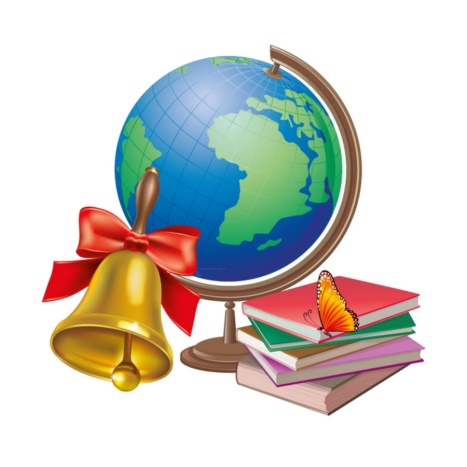 Современное образование детей сегодня - это сфера личностного развития, объективно создающая ребенку условия и возможности получать образование творческое, поисковое, а значит развивающее.Каждый день к нам в школу приходят 190 детей для добровольного и целенаправленного развития своих потенциальных возможностей, общения со сверстниками, пополнения собственных знаний. Мы учим не только приобретению качественных предметных знаний, но учим творить, улыбаться, стремиться к успеху и радоваться жизни. Мы создаем для учащихся такую комфортную среду, которая, действительно, становится развивающей и способствующей становлению успешной личности.Мы не исключаем тесную связь образовательной деятельности с практикой, возможностью реализовать познавательную активность детей за рамками образовательной среды в сфере самых разнообразных социальных практик. Мы выстраиваем для каждого ребенка индивидуальную образовательную траекторию, учитывая его интересы, склонности, ценности и возрастные особенности, включая учащихся с особыми образовательными способностями. Неформализованность содержания образования, ориентация деятельности на создание конкретного персонального продукта - все это учитывается при организации образовательных отношений в нашей школе. Особое внимание уделяется вопросам обеспечения безопасности жизнедеятельности учащихся, их защите от физического и морального насилия. Все задачи согласуются с государственной политикой Российской Федерации и отражены в Федеральном законе « Об образовании в Российской федерации», Конвенции ООН о правах ребенка.Наша школа сегодня - это гибкая и мобильная система, способная отвечать вызовам современности, при этом оставаясь стабильным институтом перспективного и безопасного детства, обладающее особым воспитательным потенциалом, которое позволяющим учащимся успешно адаптироваться к современному социуму, реализовать себя в условиях интенсивного развития новых технологий.С учебным годом — новым шагом в жизнь!Пусть каждый школьный день пройдет недаром, Вам надо много, очень много знать,Чтоб стать такими, как герой Гагарин,Чтоб глубь Земли и Космос покорять!Все волнующие Вас вопросы Вы можете направлять на электронный адрес школы – mbousoshdr@mail.ru  или задать лично директору по телефону 8(48333) 4-83-93 или на сайте школы http://дружба-школа.рф//  Информационный доклад был подготовлен администрацией школы при поддержке творческой группы педагогов.Отчет подготовлен в соответствии с ФЗ "Об образовании  в Российской Федерации".В докладе представлены основные характеристики, конечные результаты деятельности школы за 2019/2020 учебный год, задачи на 2019/2020 учебный год. Цель доклада - информировать родителей (законных представителей), местную общественность об основных результатах и проблемах функционирования и развития школы в 2019/2020 учебном году, способствовать развитию партнерских отношений между школой и родителями (законными представителями), местной общественностью.Информация, представленная в докладе, является достоверной, отражает реальное состояние развития школы в 2019/2020 учебном году.  В публичном отчете рассмотрены вопросы организации образовательного процесса, ресурсного обеспечения системы, включая педагогический персонал и финансирование школы. Аналитические данные по школе приведены к виду, который не только позволяет оценить систему образования в школе, но и сравнить результаты с региональными и районными показателями, посмотреть, насколько образовательные результаты школы отличаются от результатов других образовательных учреждений. В докладе также проанализированы тенденции развития образования в школе, соответствие тенденций развития общероссийской практике. На основании проведенного анализа были сформулированы стратегические задачи для системы образования школы на 2020/2021 учебный год.         1. ИНФОРМАЦИОННАЯ СПРАВКАШкола сдана в эксплуатацию в 1974 году и расположена в п. Дружба Дятьковского района Брянской области, кроме поселка обслуживает г.Дятьково, деревни Неверь, Сосновка, Латышов, село Любышь.  Филиалов у школы нет. Население относящегося к школе микрорайона насчитывает примерно 3000 человек. Детей школьного и дошкольного возраста немного.
1.1 Общие сведения• Полное наименование образовательного учреждения в соответствии с Уставом:
Муниципальное бюджетное общеобразовательное учреждение средняя общеобразовательная школа п.Дружба Дятьковского района Брянской области.• Юридический адрес: 242632, Брянская  область, Дятьковский район, п. Дружба, ул. Октябрьская, д. 9• Фактический адрес: 242632, Брянская  область, Дятьковский район, п. Дружба, ул. Октябрьская, д. 9• Почтовый адрес: 242632, Брянская  область, Дятьковский район, п. Дружба, ул. Октябрьская, д. 9 • Контактный телефон: 8(48333)48393
• Электронная почта: mbousoshdr@mail.ru• Сайт: дружба-школа.рф• Учредитель: Администрация Дятьковского района• Дата регистрации Устава: 28 декабря  2011 года  № 1358• Лицензия: Серия 32Л01 № 0000305   Дата выдачи 12.11.2012г.
• Свидетельство о государственной аккредитации: Серия 32А01  № 0000489   Дата выдачи 21 мая 2013 г
1.2.Режим работы:
• Начало занятий – 8.15.
• Окончание занятий – 14.15.
• Группа продлённого дня – с 12.00 до 17.00
1.3. Расписание звонков:• 1-ый – 8.15 – 8.55 
• 2-ой – 9.05 – 9.45 
• 3-ий – 10.05 – 10.45 
• 4-ый – 11.05 – 11.45 
• 5-ый – 11.55 –12.35 
• 6-ой – 12.45 – 13.25 
• 7-ой – 13.35 -14.15 
В течение всего года строго соблюдались нормы СанПиНа. Уровень недельной учебной нагрузки на ученика не превышал предельно допустимого.
1.4. Количество классов и средняя накопляемость:В текущем учебном году в школе было 19 классов:Литерой «а» обозначаются классы общего образования, литерой «б» - специальные (коррекционные) классы VIII вида.Средняя наполняемость:общеобразовательных начальных классов  - 14 человек; специальных (коррекционных) начальных классов VIII вида – 3 человека;общеобразовательных классов основного звена – 17 человек;специальных (коррекционных) основных классов VIII вида – 7 человек;общеобразовательных классов среднего звена – 6 человек.1.5. Структура смен:В течение 2019-2020 учебного года обучение в школе осуществлялось в одну смену. 
В 2019-2020 учебном году школа работала в режиме пятидневной учебной недели. 
В этом учебном году в школе работала одна группа продлённого дня для учащихся начального звена, которую посещали 20 учащихся, что составляет 36% учащихся начальных классов. Время работы группы: с 12.00 до 17.00. 
Режим каникул: Обучение ведётся по четвертям. Длительность учебного года, каникулярное время строго определены администрацией МБОУ СОШ п.Дружба. 1.6. Количественные характеристики контингента учащихся:Учащиеся. ЧисленностьВывод: численность обучающихся на конец 2019-2020 учебного года составила 193 человека, что на 12 человек меньше, чем в прошлом учебном году.Контингент обучающихся МБОУ СОШ п.Дружба в основном остается стабильным с тенденцией на понижение. Основной причиной выбытия или поступления обучающихся остается смена места жительства. Сохранность контингента представлена ниже в таблице за три года.Порядок приема и отчисления учащихся регламентируется Законом РФ «Об образовании», Типовым положением об общеобразовательном учреждении. Личные дела учащихся сформированы и хранятся в соответствии с требованиями. Изучение структуры движения обучающихся показало, что выбытие и прибытие происходит по заявлению родителей, что фиксируется в книге приказов.1.7. Календарный учебный график:Начальное общее образование1. Календарные периоды учебного года1.1. Дата начала учебного года: 2 сентября 2019 г.1.2. Дата окончания учебного года: 22 мая 2020 г.1.3. Продолжительность учебного года:– 1-е классы – 31 неделя;– 2–4-е классы – 32 недели.2. Периоды образовательной деятельности2.1. Продолжительность учебных занятий по четвертям в учебных неделях 
и рабочих днях1-й класс2–4-й класс2.2. Продолжительность каникул, праздничных и выходных дней1-й класс2–4-й класс3. Распределение образовательной недельной нагрузки4. Расписание звонков и перемен1-й класс2–4-й класс5. Организация промежуточной аттестацииПромежуточная аттестация учащихся 1 класса.Промежуточная аттестация во 2 – 4 классах проводится с 22 апреля 2020 г. по 17 мая 2020 г. без прекращения образовательной деятельности по предметам учебного плана.Основное общее образование (5-9 классы)1. Календарные периоды учебного года1.1. Дата начала учебного года: 2 сентября 2019 г.1.2. Дата окончания учебного года: 5-8 классы - 22 мая 2020 г.;9 класс – 5 июня 2020г.1.3.  Продолжительность учебного года:5-8 классы – 32 недели;9 класс – 34 недели.2. Периоды образовательной деятельности2.1. Продолжительность учебных занятий по четвертям в учебных неделях и рабочих днях 5–8-й класс9-й класс* Сроки проведения ГИА обучающихся устанавливает Федеральная служба по надзору в сфере образования и науки (Рособрнадзор). 
2.2. Продолжительность каникул, праздничных и выходных дней5–8-й класс9-й класс* Для обучающихся 9-х классов учебный год завершается в соответствии с расписанием ГИА. 3. Режим работы образовательной организации4. Распределение образовательной недельной нагрузки5. Расписание звонков и перемен5–9-й класс6. Организация промежуточной аттестацииПромежуточная аттестация проводится с 22 апреля 2020 г. по 17 мая 2020 г. без прекращения образовательной деятельности по предметам учебного плана.Среднее общее образование (11 класс)1. Календарные периоды учебного года1.1. Дата начала учебного года: 2 сентября 2019 г.1.2. Дата окончания учебного года 05 июня2020 г.;1.3. Продолжительность учебного года:– 11-й класс – 34 недели без учета государственной итоговой аттестации (ЕГЭ).1.4. Продолжительность учебной недели: 5 дней.2. Периоды образовательной деятельности2.1. Продолжительность учебных занятий по четвертям в учебных неделях и рабочих днях11-й класс
2.2. Продолжительность каникул, праздничных и выходных дней11-й класс* Для обучающихся 11 класса учебный год завершается в соответствии с расписанием ГИА. 3. Режим работы образовательной организации4. Распределение образовательной недельной нагрузки при 5-дневной учебной неделе5. Расписание звонков и перемен11-й класс2. ЦЕЛИ И ЗАДАЧИ ШКОЛЫГлавную задачу образовательной политики школы педагогический коллектив видит в  обеспечении современного качества образования на основе сохранения его фундаментальности и соответствия актуальным и перспективным потребностям личности, общества и государства.Школа в новых инновационных условиях работы имеет  в основе своей работы закон « Об образовании РФ», а так же методические, мотивационные, организационные  и материально-технические условия профессионального роста для обеспечения  качественного и доступного  образования в школе. Совокупность этих условий  определяет специфику образовательной деятельности школы.В своей образовательной деятельности коллектив школы исходит из того, что МБОУ СОШ п.Дружба   – это школа для  сельского ученика, где учатся способные и обычные дети, а также дети,  которые имеют низкий уровень обучаемости. Особое внимание уделяется изучению, диагностике возможностей учащихся  и в соответствии с этими возможностями строится обучение в школе.Для обеспечения конкурентоспособности образовательного учреждения и сохранения школы,  коллектив работает в режиме непрерывного развития, использования инновационных образовательных технологий, методик, роста профессионального мастерства на педагогическом и управленческом уровне.Параллельно  образовательным задачам, школа обеспечивает различные виды деятельности в спектре внеклассной сферы – в  спортивной, музыкально-эстетической, духовно-нравственной, предоставляя  возможности для развития, самореализации и самовыражения личности ребенка, создает условия для развития здоровьесберегающей среды в образовательном учреждении.На сегодняшний день задача педагогического коллектива состоит в том, чтобы эффективно использовать новые, современные условия и методики для дальнейшего развития школьного образования.  Образование на селе не должно качественно  отличаться  от образования в городе, а по некоторым параметрам должно быть  выше, так как наполняемость классов невелика.Школа имеет программу развития, в которой определена тема личностно-ориентированного обучения, а так же  цели работы. Перечислим некоторые: прежде всего - это воспитание  образованного и воспитанного человека, который мог бы применить свои знания в жизни;формирование ключевых компетентностей учащихся; сохранение психического и физического здоровья школьников;  развитие личности каждого обучающегося как субъекта творческой личности.  формирование     готовности     школьников     к     продолжению образования после школы.  Для реализации программы развития педагогический коллектив продолжает работать над   приоритетными направлениями  педагогической деятельности:  внедрение ФГОС основного общего образования  внедрение  и развитие  современных образовательных технологий и образовательных программ;  информатизация системы образования;  работа с успешными и талантливыми учащимися; поддержка   учащихся, которые испытывают затруднения в обучении, создание для них «ситуации успеха», вовлечение таковых в общественную  жизнь школы;    повышение уровня воспитательной работы в школе;  сохранение и укрепление здоровья обучающихся;  повышение качества образовательной подготовки обучающихся;  обеспечение индивидуализации и дифференциации образования;  подготовка учащихся 9 и 11 классов к итоговой аттестации;  повышение профессиональной компетенции педагогических кадров;  организация аттестации педагогических кадров;  внедрение инновационных моделей управления, современных образовательных технологий;  развитие детского самоуправления;  развитие системы социального партнерства;  организация внеклассной и внеурочной деятельности;  развитие проектной и исследовательской деятельности.Чтобы образование было качественное, необходимо соблюдать  требования: к содержанию образования - качественно новое содержание образования, предоставляющее возможность становления свободной и ответственной личности, способной к выбору профессии; к результатам образования -  получение основного  образования.Требования предъявляются и к  технологиям обучения и воспитания. Они  должны  опираться на развитие личности, сохранение  здоровья. И к   педагогам. Это прежде всего - высокая психолого-педагогическая и предметная компетентность, стремление к поддержке и развитию обучающихся, к конструктивному взаимодействию с их родителями, к удовлетворению запросов на получение современного  образования.Мы работаем над тем, чтобы   готовить социально адаптированную личность, способную к продолжению образования в ВУЗе, лицее, техникуме, колледже, училище.3. РЕЗУЛЬТАТЫ  ДЕЯТЕЛЬНОСТИ СИСТЕМЫ ОБРАЗОВАНИЯДля реализации поставленных целей, задач образования и воспитания составлены  рабочие предметные программы и учебный план.В работе с учащимися педагогический коллектив руководствуется Законом  «Об образовании РФ», Типовым положением об общеобразовательном учреждении, Уставом школы, методическими письмами и рекомендациями, внутренними приказами, в которых определен круг регулируемых вопросов о правах и обязанностях участников образовательного процесса.Основным документом, регламентирующим деятельность школы, является учебный план. При составлении учебного плана соблюдалась преемственность между ступенями обучения и классами, сбалансированность между предметными циклами, отдельными предметами. Уровень недельной учебной нагрузки на ученика не превышал предельно допустимого.В 2019-2020 учебном году в 1-9 классах обучение велось по стандартам второго поколения в контексте ФГОС; в 11 классе  работа велась по стандартам 2004 года. Учебный план ориентирован на индивидуализацию и дифференциацию обучения. В инвариативной части учебного плана полностью реализуется федеральный компонент государственного образовательного стандарта.3.1. Первая ступень. Начальное образование в школе  реализуется по модели 4-летней школы  вариант :Учащиеся 1-4 классов обучаются  по УМК «Школа России» с изучением английского языка со 2 класса. В связи с введением ФГОС выделены по 5 часов  на внеурочную деятельность, которая использовалась  по следующим направлениям: духовно- нравственное, интеллектуальное, общекультурное , социальное. Эти направления были выбраны с согласия родителей  с учетом интересов детей и возможностей школы. Учителя начальных классов  Картавец Л.И. и Маркелова Н.М. имеют высшие квалификационные категории, Воронова Т.В и Львова Т.В. – первые.Педагоги  начальной школы решали в 2019 -2020 учебном году следующие образовательные и воспитательные задачи:  совершенствование обучения в 1-4 классах в свете ФГОС;  реализация модели выпускника начальной школы;  совершенствование режима обучения для удовлетворения образовательных потребностей учащихся;  гуманизация общеобразовательного процесса;  раскрытие творческого потенциала учащихся;  здоровьесбережение  обучающихся.Педагоги использовали разные формы организации учебного процесса: традиционные и нетрадиционные уроки, экскурсии, олимпиады, конкурсы, индивидуальные занятия, уроки с ИКТ, защиту проектов и исследовательских работ.В 2019-2020  учебном году была продолжена работа с детьми, нуждающимися в педагогической поддержке. С ними занимались учителя начальных классов.  Результатом труда является работа начальной школы без второгодников.  Была продолжена работа по созданию условий здоровьесберегающей среды:1)      расписание уроков, соответствовало нормам СанПина;2)      учебные кабинеты, соответствующие нормам СанПин;3)      режим дня, учитывающий возрастные особенности младших школьников;4)      малая наполняемость классов;5)      проведение физкультминуток на уроке;6)      применение методик и технологий по снятию напряжения на уроках и в послеурочное время;7)      разнообразные формы проведения этапов урока, частая  смена деятельности обучающихся.3.2. Вторая ступень. Основная  школа.    Преподавание предметов ведётся на базовом уровне по рабочим  программам. 5 -9 классы обучались по стандартам второго поколения. В связи с введением ФГОС в этих классах выделено по 5 часов  на внеурочную деятельность, которая использовалась  по следующим направлениям: духовно- нравственное, интеллектуальное, общекультурное , социальное. Эти направления были выбраны с согласия родителей  с учетом интересов детей и возможностей школы.  Результатом труда учителей основной школы  является отсутствие  неуспевающих обучающихся.    Педагоги  основной школы решали в 2019 -2020 учебном году следующие образовательные и воспитательные задачи:- обеспечение уровня образования, соответствующего современным требованиям Стандарта; – обеспечение преемственности начального общего и основного общего образования; – обеспечение доступности получения качественного основного общего образования, достижение планируемых результатов освоения основной образовательной программы общего образования всеми обучающимися, в том числе детьми-инвалидами и детьми с ограниченными возможностями здоровья; –обеспечение индивидуализированного психолого-педагогического сопровождения каждого обучающегося, формирование образовательного базиса, основанного не только на знаниях, но и на соответствующем культурном уровне развития личности, создание необходимых условий для ее самореализации; – выявление и развитие способностей обучающихся, в том числе одаренных детей, детей с ограниченными возможностями здоровья и инвалидов, их профессиональных склонностей через систему клубов, секций, студий и кружков, организацию общественно полезной деятельности, в том числе социальной практики, с использованием возможностей образовательных учреждений дополнительного образования детей;– социальное и учебно-исследовательское проектирование, профессиональная ориентация обучающихся при поддержке педагогов, психологов, социальных педагогов, сотрудничестве с учреждениями профессионального образования; – сохранение и укрепление физического, психологического и социального здоровья обучающихся, обеспечение их безопасности.3.3. Третья ступень. Среднее образование.в 2019-2020 учебном году в 11 классе обучалось 6 человек. Результатом труда учителей является отсутствие  неуспевающих обучающихся и успешная сдача ЕГЭ.Педагоги  средней школы решали в 2019 -2020 учебном году следующие образовательные и воспитательные задачи:-обеспечение преемственности основного общего и среднего общего образования; -обеспечение доступности получения качественного образования всеми обучающимися, в том числе и детьми с ограниченными возможностями здоровья; -обеспечение эффективного сочетания урочных и внеурочных форм организации образовательного процесса на основе организация интеллектуальных и творческих соревнований, проектной и учебно-исследовательской деятельности; -привлечение учащихся, их родителей (законных представителей), педагогических работников и общественности к проектированию и развитию внутришкольной социальной среды, школьного уклада; -формирование позитивной мотивации учащихся к учебной деятельности; -обеспечение условий, учитывающих индивидуально-личностные особенности учащихся, создание условий для реализации творческого потенциала в процессе учебной и внеучебной деятельности; -совершенствование форм работы, способствующих сохранению и укреплению физического и психологического здоровья участников образовательного процесса, обеспечение их безопасности; -обеспечение условий для становления и развития личности обучающихся, их социализации и профессиональной ориентации, освоения ими ценностей, нравственных установок и моральных норм общества посредством реализации программ гражданско-патриотического, духовно-нравственного и экологического воспитания школьников -совершенствование системы оценки и контроля качества образования; -совершенствование работы методических объединений; - участие в инновационной работе школы. -совершенствование взаимодействия учебных дисциплин на основе интеграции; -внедрение в учебно-воспитательный процесс современных образовательных технологий, формирующих ключевые компетенции;  4. АНАЛИЗ ОБРАЗОВАТЕЛЬНОЙ ДЕЯТЕЛЬНОСТИ ШКОЛЫ, НАПРАВЛЕННОЙ НА ПОЛУЧЕНИЕ БЕСПЛАТНОГО ОБРАЗОВАНИЯ. На современном этапе своего развития школа работает над проблемой: "Повышение эффективности образовательного процесса через применение современных подходов к организации образовательной деятельности, непрерывное совершенствование профессионального уровня и педагогического мастерства учителя". Образовательная программа и учебный план предусматривают выполнение государственной функции школы – обеспечение базового общего среднего образования, развитие ребенка в процессе обучения. Главным условием для достижения этих целей является включение каждого ребенка на каждом учебном занятии в деятельность с учетом его возможностей и способностей. Достижение указанных целей обеспечивается поэтапным решением задач работы школы на каждой ступени обучения.4.1.Анализ результатов образовательного процесса в начальной школе.С целью мониторинга и контроля образовательного процесса во всех классах начальной школы были проведены административные итоговые контрольные работы по математике и русскому языку, проведена  проверка техники чтения.  С административными контрольными работами, тестированием справились все учащиеся начальной школы.  На конец учебного года:учащиеся 1 класса не оценивались согласно Положению о системе оценок.2 класс:  все 17 учащихся аттестованы . 1 отличник, 9 ударников. У- 100%, К – 59%3 класс: аттестованы все 12 учащихся.  2 отличник, 5 ударников. У – 100%, К – 58%4 класс: все 13 учащихся аттестованы, 1 отличник, 6 ударников. У – 100%, К – 54%Итоги  по начальной школеНа «отлично» - 4 учащихся - 7% На « 4 и 5» –  20 учащихся – 36% Техника чтения. Из 49 учащихся начальной школы безошибочное чтение у  10 учащихся (20%).Выше возрастной нормы читают 5  обучающихся (10%).Выполняют норму чтения 37 учеников (77 %) , ниже нормы  читают 7 учащихся (13%).Качество НОО по предметам  Русский языкРодной (русский) языкЛитературное чтениеЛитературное чтение на родном языкеИностранный язык (английский)Математика Окружающий мирТехнология Физкультура ИЗО Музыка Качество знаний по предметам по начальной школе в целом В целом по начальной школе успеваемость составила 100%, качество – 57%, что на 7% выше, чем в прошлом году.Общий вывод по успеваемости в начальной школе. Большую работу проводят учителя начальных классов в  реализации сферы теоретического и практического творчества. Они  проводят уроки  развития творческих способностей. Ученики начальных классов принимают активное участие в олимпиадах, смотрах, конкурсах различных уровней.Но анализ успеваемости и качества дает возможность сделать вывод о том, что динамика показателей падает.       Классы отличаются различным контингентом детей, тем не менее:1)      результаты у учащихся 2- 4 классов по математике  и по русскому языку низкие.2)     необходимо  довести навык чтения до возрастных норм у всех учащихся; вести целенаправленную работу над безошибочным чтением.3)      учителям, имеющим недостаточно высокий уровень качества знаний по отдельным предметам  у отдельных учащихся    разработать индивидуальную программу ликвидации пробелов у этих  детей.4)      учителям необходимо продолжить постоянную систематическую работу по развитию логического мышления.5)      выработать у младших школьников умение применять полученные знания в изменившейся ситуации.6)  В 2019-2020 учебном году администрации школы необходимо внести в план внутришкольного контроля фронтальный контроль уроков математики и русского языка в начальной школе.4.2. Анализ результатов образовательного процесса в основной школеРезультат образовательного процесса прослеживаются по результатам контрольных работ по основным предметам (русский язык, математика, физика, химия) и тестам по таким предметам как история, обществознание, география, по итогам учебного года, результатам ГИА.                                    5 класс:  из 16 учащихся –   1 отличник (Камбур К.) , 7 ударников, аттестованы все. У – 100%, К – 50 % 6 класс:  из 17 учащихся –  отличников нет , 8 ударников, аттестованы все, У – 100%, К – 47%. 7 класс: из 15 учащихся – отличников нет, 5 ударников, аттестованы все. У – 100%, К – 33%.8 класс: из 17 учащихся –  отличников нет, 6 ударников, аттестованы все. У – 100%, К –35%.9 класс: из 22 учащихся  -  отличников нет, 5 ударников, аттестованы все. У – 100%, К – 23%   Качество знаний и успеваемость по предметам Русский языкРодной (русский) языкЛитератураРодная литератураИностранный язык Второй иностранный язык Математика Алгебра Геометрия ИсторияОбществознаниеГеография ФизикаБиология Химия Физкультура Информатика 4.3. Анализ результатов образовательного процесса в средней школе.Результат образовательного процесса прослеживается по результатам контрольных работ и тренировочных тестирований, а также успешной сдаче ЕГЭ по выбору.11 класс – из 6 учащихся  - 6 ударников, Успеваемость 100%, качество 100%.Качество образования в разрезе предметов по классам4.4. Анализ результатов образовательного процесса по школе в целом.Успеваемость по школе в 2019-2020 учебном году составила 100%, качество образования – 46% .	4.5. Сравнительный анализ.Качество образования за три года5. АТТЕСТАЦИЯ ОБУЧАЮЩИХСЯ.5.1. Промежуточная аттестация .     Промежуточная аттестация во 2-11 классах проводится в конце учебного года (в зависимости от календарно-тематических планов рабочих программ) в различных формах, обозначенных в учебном плане школы, соответствующих специфике учебного курса. Результаты промежуточной аттестации учитываются в ходе итогового оценивания учащихся.    Промежуточная аттестация учащихся 1-го класса нацелена на выявление индивидуальной динамики освоения первоклассником результатов образовательных программ по дисциплинам учебного плана. Промежуточная аттестация первоклассников осуществляется посредством сопоставления результатов входной диагностики и диагностической работы по окончании первого класса. Используется безотметочная, уровневая шкала оценивания (критический, низкий, средний, высокий уровни). Результаты заносятся в портфолио обучающихся.    В связи со сложной эпидемиологической обстановкой в стране, экзамены в 8 классе не проводились.5.2. Всероссийские проверочные работы.    В целях обеспечения безопасных условий обучения и воспитания обучающихся ВПР перенесены на сентябрь – октябрь 2020 года. 5.3.Государственная итоговая аттестация учащихся 5.3.1. Основной государственный экзамен.      Минпросвящение приняло решение об отмене ОГЭ для 9-классников в России в 2020 году. ... результаты 9-классникам выставили на основании итоговых оценок. Решения об отмене  экзаменов было принято исходя из эпидемиологической ситуации в стране. 5.3.2.Единый государственный экзамен.Государственная итоговая аттестация по образовательным программам среднего общего образования проводилась в форме единого государственного экзамена (п.13 ст.59 Федерального закона от 29 декабря 2012 г. № 273-ФЗ «Об образовании в Российской Федерации»). В декабре 2018 года совместными приказами Минпросвещения и Рособрнадзора был принят новый Порядок проведения государственной итоговой аттестации по образовательным программам среднего общего образования. Основные изменения для участников в порядке проведения ЕГЭ с 2019 года:- участники имеют право выбрать для сдачи ЕГЭ по иностранному языку не только английский, немецкий, французский, испанский языки, но и китайский;- выбрать для сдачи только один уровень ЕГЭ по математике – базовый или профильный. - в случае получения неудовлетворительного результата на ЕГЭ по математике, выпускник текущего года может изменить выбранный ранее уровень ЕГЭ для повторной сдачи экзамена в резервные сроки; - выпускники прошлых лет, имеющие аттестат, не могут быть участниками ЕГЭ по математике базового уровня.Допуском к государственной итоговой аттестации по образовательным программам среднего общего образования является итоговое сочинение (изложение). В течение 2019-2020 учебного года  МБОУ СОШ п.Дружба велась целенаправленная, планомерная, систематическая подготовка участников педагогического процесса к ГИА. Были  разработаны «дорожные карты», планы-графики подготовки к ЕГЭ, в соответствии с которыми школа осуществляла свою деятельность в плане подготовки обучающихся к сдаче ЕГЭ. 
Учителя-предметники уделяли большое внимание разбору различных вариантов тестовых заданий на уроках и индивидуальных занятиях, отмечая ответы непосредственно в бланках.  
В течение года осуществлялось постоянное информирование учащихся 11 класса и их родителей по вопросам подготовки к ЕГЭ: проведен ряд ученических и родительских собраний, где рассмотрены вопросы нормативно-правового обеспечения ЕГЭ, показаны презентации, рекомендованные Министерством образования, подробно изучены инструкции для участников ЕГЭ. До сведения учащихся и родителей своевременно доводились результаты всех репетиционных работ, были рассмотрены основные ошибки учащихся, разработаны планы мероприятий по устранению данных ошибок.
Вопросы  подготовки к ЕГЭ в течение года были  на внутришкольном контроле ОО. Просматривалась работа с бланками, КИМами, контролировались посещаемость занятий учащимися, наличие информационных уголков в классах, организация подготовки к ЕГЭ на уроках и индивидуальных занятиях.        Итоговое сочинение (изложение)-допуск  в 2019 – 2020 учебном году писали  6 выпускников текущего года. Все получили «зачет» и были допущены к государственной итоговой аттестации по образовательным программам среднего общего образования.       ЕГЭ в 2020 г. проходил в штатном режиме.  В этом году особое внимание уделялось  медицинскому обеспечению, на пункте в каждый день экзамена присутствовал медицинский работник, готовый оказать при необходимости первую медицинскую помощь.        В связи с методическими рекомендациями Рособрнадзора от 05.06.2020 года № 02-35 «Рекомендации по организации и проведению экзаменов в условиях обеспечения санитарно-эпидемиологического благополучия на территории РФ и предотвращения распространения новой короновирусной инфекции (COVID -19) в 2020 году», ЕГЭ проводилась с целью использования их результатов при  поступлении в ВУЗы и отказались от сдачи экзаменов 2 обучающихся 11 классов – Гаврилова Полина и Филиппова Светлана– математика.  ЕГЭ сдавалось по математике (профильный уровень), русскому языку, физике, истории, обществознанию.6. ПЕДАГОГИЧЕСКИЕ КАДРЫ6.1. Общая характеристика6.2. Перспективный план аттестации.9.3. Педагогический опыт.Педагогический опыт - это практика, содержащая в себе элементы творческого поиска, новизны, оригинальности, это высокое мастерство учителя, т.е. такая работа, которая дает наилучший педагогический результат. За 2019-2020 учебный год выявлен, обобщен и распространен  педагогический опыт учителей.На базе школы прошёл районный семинар учителей русского языка и литературы. Учителя Гаврилова Н.А. и Тихобаева М.В. дали открытые уроки на методическую тему «Подготовка к государственной итоговой аттестации» на хорошем методическом уровне.Школа принимала областной семинар директоров в рамках курсов повышения квалификации БИПКРО «Инклюзивное образование, реализация и пути решения проблем». Учителя специальных коррекционных классов провели уроки на должном методическом уровне и получили высокую оценку коллег.Панорама деятельности педагогов школыПрошли родительские собрания для родителей 9 и 11 классов о задачах и процедуре сдачи ГИА. Родители учащихся 9 и 11 классов приняли также участие в работе районных родительских собраний и видеоконференции ГИА-20.ПЕДАГОГИ школы приняли участие в очных и заочных мероприятиях в течение учебного года:2 место в областном конкурсе научно-исследовательских работ «Под алыми парусами»,2,3 место в районном конкурсе научно-исследовательских работ «Будущий ученый»,2 место в районном конкурсе чтецов на английском языке «Шедевры мировой поэзии»,3 место в районном конкурсе социальных проектов «Я-гражданин России» - Воскобойникова Е.Б.Конкурс проектных и исследовательских работ «Под алыми парусами» Региональный этап Всероссийского конкурса «Горизонты открытий» 2 местоБычков Святослав, 7а классРайонный конкурс исследовательских работ школьников старших классов «Будущие учёные» 1 место Областной конкурс исследовательских работ школьников старших классов «Будущие учёные» 3 место  Уч-ся: Позднякова Лейла, 8а класс Руководитель: Камбур Елена Харлампиевна3 место в районном конкурсе творческих работ «Вечная слава тебе, Ленинград» - сочинение на тему «Героическое обучение» Гаврилова ПолинаОбластной конкурс творческих работ «Дорога к храму» Камбур Ксения 3 местоРайонный этап конкурса чтецов духовной поэзии и прозы Леднев Кирилл 1 место, областной этап 2 место – руководитель Гаврилова Н.А.Конкурс проектов . исследовательский проект «История одной фотографии» 2 место – Маркелова Н.М.Всероссийская межпредметная онлайн-олимпиада Учи.ру для 1-4 классовпобедители: Савоськин Матвейпризеры: Саковец ГригорийВсероссийская онлайн-олимпиада «Заврики по математике» для 1-4 классов совместно с МФТИ (Учи.ру)призеры: Сентюрин Илья, Савоськин Матвей, Саковец ГригорийВсероссийская онлайн- олимпиада по предпринимательству (Учи.ру)победители:  Савоськин МатвейВсероссийская олимпиада «КИТ – компьютеры, информатика, технологии»призеры: Смолий Диана, Медведникова Валерия, Воронова Александра (3 кл. Воронова Т.В.)Воронова Ольга, Сорокина Анастасия, Шевелев Максим (2 кл., Маркелова Н.М.)Онлайн-олимпиада «Я люблю математику» на платформе Яндекс УчебникПобедители – Королев Тимофей, Пантюхова Дарья, Стахурский Богдан.Призеры – Зайцев Иван, Климов Иван, Стахурская Василиса.Повышение квалификации при МГУ им Ломоносова «Язык, культура, межкультурная коммуникация»Повышение квалификации при БИПКРО «Особенности изучения иностранных языков»Публикация статьи «Интегрированный урок- это интересно и полезно» в печатном журнале «Академия педагогических знаний»Член жюри конкурса для учителей иностранного языка на лучшую методическую разработкуЧлен экспертной комиссии образовательного педагогического портала «Новое время»Благодарность редакции «Пламя труда» за активное участие в редакционных акциях и культурно-массовых мероприятияхБлагодарность электронной школы Знаника за помощь в проведении всероссийского конкурса по английскому языку RED BUS : Позднякова Лейла- 1 место, Чванова Алина, Новиков Никита- 2 место.Благодарность платформы Учи ру за активную работу. Благодарность проекта Инфоурок за существенный вклад в развитие онлайн-библиотеки методических разработок.Благодарность главы администрации Дятьковского районаУчастие во всероссийской конференции «Инновации на уроках иностранного языка»Участие в конференции издательства МАКМИЛЛАН «От практики на уроке- к успеху на экзамене»Участник дистанционного мастер-класса «Создание интерактивных упражнений средствами сетевых сервисов»Диплом 1 степени в всероссийском дистанционном конкурсе «Белая сова» в номинации «Лучший исследовательский проектДиплом 1 степени конкурса «Мой мастер-класс»Диплом победителя конкурса педагогического мастерства «Сердце отдаю детям»Диплом о прохождении тестирования «Методическая компетентность педагога в соответствии с ФГОС»Учителя Камбур Е.Х. , Воскобойникова Е.Б., Воронова Т.В., Банных А.Ю., Хуткина Н.В. прошли аттестацию на первую квалификационную категорию,  Гаврилова Н.А., Леднёва Д.Н, Маркелова Н.М. – на высшую. 7. ВОСПИТАТЕЛЬНАЯ РАБОТА В ШКОЛЕВоспитательная работа в школе строится в соответствии с Законом РФ «Об образовании», в котором говорится, что образование — это единый целостный процесс воспитания и обучения.    Тема работы школы: «Создание комфортных условий для самосовершенствования, самореализации и обеспечения качества образовательной деятельности каждого участника учебно-воспитательного процесса путём внедрения современных технологий».Главной целью воспитательной работы школы в 2019 – 2020  учебном году является: создание условий, способствующих развитию интеллектуальных, творческих,  личностных  качеств учащихся, их социализации и адаптации в обществе. Для осуществления этой цели перед педагогическим коллективом были поставлены следующие задачи воспитательной работы:1. Совершенствование системы воспитательной работы в классных коллективах; 2. Формирование у детей уважительного отношения к своей семье, обществу, государству, к духовно-нравственным ценностям, к национальному, культурному и историческому наследию; 3. Работа по формированию у учащихся ответственного отношения к своему здоровью и потребности в здоровом образе жизни; привитие культуры безопасной жизнедеятельности, организация работы по профилактике вредных привычек;4. Работа, направленная на профилактику правонарушений и безнадзорности, социально-опасных явлений на основе развития сотрудничества с социальными партнерами, обеспечения межведомственного взаимодействия, совершенствования форм и методов сопровождения несовершеннолетних;5. Воспитание у детей уважительного отношения к труду, людям труда, трудовым достижениям; содействие профессиональному самоопределению учащихся; 6. Работа по созданию условий для активного и полезного взаимодействия школы и семьи по вопросам воспитания учащихся.7. Развитие коммуникативных умений педагогов, работать в системе «учитель – ученик - родитель».        Исходя из целей и задач воспитательной работы были определены приоритетные направления воспитательной деятельности:  Инновационная деятельность классных руководителей;Здоровьесберегающее   направление;Гражданско-патриотическое;Духовно-нравственное воспитание;Нравственно-этическое;Экологическое воспитание;Социально-педагогическое сопровождение;Профилактика правонарушений;Работа с семьями обучающихся;Школьное самоуправление;Организация дополнительного образования;Социально-культурное взаимодействие и партнёрство.            Для решения поставленных задач был составлен план воспитательной работы школы, предусматривающий различные направления деятельности с учащимися, педагогами, родителями, определены формы контроля. Воспитательные задачи школы реализовались через тематические периоды, были определены цели и задачи каждого периода.Я коллектив (организация жизнедеятельности коллектива)  - сплочение ученического коллектива, развитее ученического самоуправления. Воспитание у детей сущности, сознательной дисциплины, культуры поведения, ответственности и исполнительности, точности при соблюдении правил поведения в школе, дома, в общественных местах.2. Познай самого себя.	-формирование у учащихся общественной активности, самостоятельности, инициативы и творчества через активное участие в общественной жизни и труде на общую пользу через КТД. Представление возможности проявить себя в творческой деятельности большему числу ребят.3. Я и мой выбор.- научиться осмысливать пройденный путь, воспитывать нравственные чувства веры и гордости за сделанное.  Формирование потребности к самообразованию, воспитанию своих морально-волевых качеств. Воспитывать сознательное отношение к учебе, развивать познавательную активность, формировать готовность школьников к сознательному выбору профессии.4. Я - общество - государство.- развивать общественную активность учащихся, воспитывать у них сознательное отношение к народному достоянию, верность боевым и трудовым традициям старшего поколения, преданность отчизне, готовность к защите ее свободы и независимости. Воспитывать политическую культуру, чувство ответственности и гордости за свою страну, формирование гражданского отношения к отечеству.В рамках периодов проводились классные часы, тематические беседы, родительские собрания, лектории, викторины, учащиеся привлекались к общественно полезной деятельности.Информационная справка        В школе в 2019-2020 учебном году 16 классов-комплектов, 16 классных руководителей. Из них 4 классных руководителя в начальных классах, 5– в среднем звене,1 классный руководитель в старшем звене и 6 классных руководителей в коррекционных классах VIII вида обучения.     По результатам аттестации 4 человека имеют высшую категорию –(Картавец Л. И., Гаврилова Н А., Тихобаева М.В., Маркелова Н.М.), 10 человек- I квалификационную категорию-(Камбур Е.Х., Воскобойникова Е.Б., Даниленко Н.Н., Дьяченко Н.Е., Лобещенкова Е.А., Фабричёва О.Н., Долматова В.Д., Корнеева Л.В., Львова Т.В., Воронова Т. В.), 1 - соответствие занимаемой должности (Ковалёв П. А.).     13 классных руководителей имеют высшее образование, 3 классных руководителя-средне-специальное. Все регулярно проходят курсы повышения квалификации.    Возраст: до 30 лет – 1 чел., 30- 40 лет –7 чел., от 41-50 лет -4чел., свыше 50 лет – 4человек.    Стаж работы в качестве классного руководителя:До 5 лет – 6 человек.Свыше 10 лет - 10человек.    В школе 2 МО классных руководителей: 1-4 классы руководитель Маркелова Н. М.В коррекционных классах VIII вида обучения – Лобещенкова Е. А.Инновационная деятельность классных руководителей      Ведущую роль в воспитании ребёнка, развитию его потенциальных возможностей и способностей, защите его интересов играет классный руководитель. Каждый классный руководитель поставил перед своим классным коллективом цели и задачи наметил основные направления воспитательной деятельности.  Классные руководители стараются использовать   в своей работе с детьми различные технологии и методики: формы инновационной деятельности; деловые и ролевые игры;Классные руководители ставили перед собой следующие задачи:-работа над сплочением детского коллектива;-воспитание уважения к себе и окружающим;-знание культуры поведения, культуры общения;-профилактика здорового образа жизни;-организация ученического самоуправления; - тесная связь с семьёй, вовлечение родителей в общественную жизнь класса.    Учитывая возрастные особенности учащихся, продуманно и грамотно составлена работа в классных коллективах: Всеми руководителями были составлены планы МО, определены темы по самообразованию, намечены  классные часы  коллективного посещения, определены задачи на новый учебный год. Главными задачами на новый учебный год остаётся целенаправленная работа с классными руководителями  по вопросам  повышения педагогического мастерства с использованием  личностно-ориентированного подхода и проектного метода воспитания и обучения учащихся.        На заседании МО были рассмотрены вопросы: Инновационная деятельность классного руководителя в воспитательной системе класса.Классные руководители знакомились с нормативно-методическими документами для классных руководителей, был рассмотрен вопрос преемственности 5 кл. также на заседании МО анализировались КТД, проведённые в течение года. Успешность воспитательного процесса в классе зависит от сотрудничества с учителями предметниками, работающими в классах. Поэтому основной задачей классного руководителя это помочь в учёбе проблемным детям, у которых по некоторым предметам констатируется стойкий неуспех. В новом учебном году классным руководителям необходимо повторно изучить с учащимися положение о дежурном классе, проводить с детьми перед дежурством инструктажи по правилам поведения учащихся, обратить особое внимание на внешний вид дежурных учащихся.   По итогам анализа работы классных руководителей можно сделать вывод: -классными руководителями грамотно определены и сформулированы цели и задачи воспитательной работы с детьми на новый учебный год, применяются разнообразные формы и методы работы, индивидуально работают с детьми, требующими особого педагогического внимания. В новом учебном году необходимо: Провести диагностику уровня воспитанности, по итогам которой спланировать индивидуальную работу с учащимися; -способствовать развитию ученического самоуправления на уровне классного коллектива; -продолжить проведение уроков нравственности и формирование здорового образа жизни;-активизировать работу по расширению родительского актива и вовлечения большего числа родителей в работу класса и школы:-разнообразить приёмы, методы и формы классных часов.Гражданско-патриотическое воспитаниеВ течение года большое внимание уделялось гражданско-патриотическому воспитанию учащихся Деятельность по данному направлению в школе стала приоритетной и направлена на формирование у учащихся гражданской позиции, нравственное воспитание, на изучение истории своей страны, своего посёлка. В год 76-годовщины со Дня освобождения Брянщины и 75- годовщины победы в ВОВ от немецко-фашистских захватчиков учащиеся школы сделали много дел. В рамках этой деятельности были спланированы и проведены следующие мероприятия: Учебный год начался с традиционного праздника знаний на тему «Школа приветствует ребят!» в котором приняли участие учащиеся 1-11 классов. Во всех классах были проведены уроки Победы, особое внимание было вкладу Брянского края и его жителей в Великую Победу. В честь 76-й годовщины освобождения Брянщины от немецко-фашистских захватчиков 16 сентября в школе была прошла выставка цветов и цветочных композиций «Мы этой памяти верны», проведены классные часы «Ваш подвиг бережно храним».    С целью формирования у учащихся активной гражданской позиции, социализации учащихся учащиеся 6а класса приняли участие в районной акции «Я- гражданин России». Над социальным проектом «Это нужно живым», цель которого установка ограды и благоустройство воинского захоронения в сквере поселка Дружба работали учащиеся 6а класса (классный руководитель Воскобойникова Е. Б.)В районной акции социальных проектов «Я-гражданин России» проект занял -3 место. Акция проводилась с целью формирования у молодых граждан активной гражданской позиции, социализации учащихся.        Учащиеся приняли участие в легкоатлетическом кроссе, посвящённому Дню освобождения Брянщины.    В рамках Дней воинской славы России в школе прошли мероприятия, приуроченные 76-годовщине снятия полной блокады Ленинграда, одной из самых трагических страниц в истории Великой отечественной войны и мировой истории. Классные руководители 1-11 классов провели классные часы и уроки мужества по темам: «Блокадный Ленинград. История Тани Савичевой».   Совместно с Дятьковским местным отделением «Молодая Гвардия» был проведён урок мужества, посвященный 76-й годовщине снятия блокады Ленинграда.
   Учащаяся 8а класса Федькина Ксения стала победителем конкурса в муниципальном  этапе областного конкурса сочинений «Их подвиг останется в наших сердцах».    С 23 января по 23 февраля 2020 года в школе прошёл традиционный месячник оборонно - массовой работы. Для проведения мероприятий, в рамках   месячника, был составлен план работы с целью повышения эффективности военно-патриотического воспитания учащихся. Для реализации этой цели был разработан план мероприятий, направленный на формирование у учащихся любви к своей Родине. Он предусматривал решение следующих задач:- формирование эмоционально-волевых качеств гражданина - патриота России;- создание условий для духовного и физического развития, повышение уровня физической подготовки подростков и юношей;- воспитание стремления к сохранению и преумножению военного, исторического и культурного наследия;-    сохранение и передача героического наследия от старшего поколения к младшему, осознание глубинных связей поколений. Месячник оборонно-массовой работы в школе, посвященный Дню защитников Отечества, был ориентирован на учащихся 1-11 классов.  Работа осуществлялась через целенаправленную деятельность руководителя спортивной работы Буракова В.М., классных руководителей.   В целях сохранения исторической преемственности поколений, воспитания бережного отношения к историческому прошлому и настоящему России, формирования духовно-нравственных и гражданско-патриотических качеств личности с учащимися проведен ряд мероприятий, посвященных этой знаменательной дате. Классные руководители оформили окна для праздничного тематического убранства школы, на входе в школу размещён баннер «С праздником Победы!» Ребята приняли участие в акции «К 75-летию Победы - 75 добрых дел». В связи со сложившейся эпидемиологической ситуацией часть мероприятий проводились дистанционно. Обучающиеся школы, учителя и родители, в рамках празднования Дня Победы приняли активное  участие в проектах и конкурсах, реализуемых  к 75-летию Победы в Великой Отечественной войне. Учащиеся 1-х и 11-х классов приняли участие в проекте «Окна Победы» активное участие приняли в онлайн-  акции "Бессмертный полк", в акции «Наследники Победы». Школьники в своих социальных сетях исполняли военные песни и прочли любимые стихи.Несмотря на сложившуюся в мире ситуацию, учащиеся  нашей школы учителя и родители  хранят  память, гордятся подвигом   наших предков, их героическими поступками, хранят любовь к нашей Родине, которую мы обязаны пронести через свою жизнь и передать будущему поколению.75-летие Великой Победы - это 75 лет гордости за мужество, за огромные подвиги и самопожертвование великого народа!Духовно-нравственное воспитание      Духовно-нравственное воспитание является неотъемлемой частью учебно-воспитательного процесса. Работа по данному направлению ведётся по программе духовно-нравственного воспитания учащихся.       В течение года классными руководителями велась работа по обеспечению безопасности жизнедеятельности учащихся, так как эта работа является одним из определяющих факторов успешного функционирования школы. Классным руководителям оказывалась методическая помощь по вопросам безопасности. Классные руководители 1-11 классов провели мероприятия ко «Дню солидарности в борьбе с терроризмом».  В целях формирования у учащихся представлений о терроризме как историческом и политическом явлении и формировании толерантности и профилактики межнациональной розни и нетерпимости в  школе были проведены  следующие мероприятия : общешкольная линейка «Сгорая, плачут свечи», после которой  с учащимися 1-11 классов был проведён  единый классный час «Так быть не должно», «Весь мир против террора». В ходе мероприятий учащиеся узнали об истории возникновения терроризма и о наиболее известных терактах последнего десятилетия, в том числе вспомнили и  о трагедии, которая произошла в сентябре 2004 года в городе Беслане. Чтобы почтить память погибших в этой страшной трагедии, учащиеся изготовили бумажных голубей.   С целью профилактики и предупреждения транспортных происшествий с несовершеннолетними в зоне движения поездов, в школе был проведён месячник «Безопасная железная дорога.   На общешкольной линейке выступил директор школы, где рассказал  о детском травматизме на железной  дороге, о правилах поведения на железнодорожном транспорте и объектах его инфраструктуры. Для учащихся 1-4 классов выпущены буклеты «Дорожная азбука», «Осторожно: железная дорога».  А также с ними было проведено мероприятие Сказка-инсценировка «Зайка на железной дороге». В ГПД с учащимися была проведена беседа  «Осторожно: переезд!». Классные руководители при проведении мероприятий использовали  материалы, размещенные на официальном сайте Минтранса России. С учащимися 1-11 классов был проведён  единый классный час «Железнодорожный переезд – источник повышенной опасности: шалости недопустимы», был  просмотрен видеофильм «Опасности на железной дороге», а также  видеоролик «Железная дорога – зона повышенной опасности».       В школе были проведены различные по форме мероприятия, направленные на предупреждение дорожного травматизма. Учащиеся 1-4 классов участвовали в играх и викторинах на знание правил дорожного движения, сигналов светофора, правил поведения в общественном транспорте и на дороге, были  проведены  беседы на тему «Каждый маленький и взрослый должен знать правила дорожного движения»,  «Чтобы путь был счастливым», дети знакомились с «Общими правилами перехода улиц и дорог».    Реализация плана по профилактике и предупреждению детского суицида, осуществлялась через совместную работу администрации школы, классных руководителей, социального педагога и медицинского работника школы. С начала учебного года была сформирована нормативно-правовая база, отдельная папка с нормативной, инструктивно-методической документацией по профилактике суицида среди несовершеннолетних, разработан план мероприятий по профилактике суицида, по которому велась основная работа, собран и обновлен банк данных, который позволил проконтролировать работу с учащимися склонных к суициду и имеющих жизненные проблемы.    В целях предупреждения распространения наркомании среди несовершеннолетних, выявления фактов их вовлечения  в преступную деятельность, связанную с незаконным оборотом наркотиков, а также повышения уровня осведомленности населения о последствиях потребления наркотиков и об ответственности, предусмотренной законодательством  Российской Федерации за их незаконный оборот, проводилась Всероссийская межведомственная комплексная оперативно-профилактическая операция «Дети России – 2019».     В целях формирования финансовой культуры и навыков финансовой грамотности учащиеся школы приняли участие  во Всероссийской недели финансовой грамотности. С целью профилактики национального и религиозного экстремизма, формирования толерантного сознания проводились индивидуальные беседы с родителями по вопросам воспитания культуры толерантности, формирование толерантного поведения в семье. В рамках Недели толерантности проводились  классные часы: «Доброта спасет мир», «Толерантность – дорога к миру», «Воспитание толерантности у учащихся», «Дорогою добра», «Жизнь дана на добрые дела», «Поговорим о доброте», «Мы разные, но мы вместе».     В канун Международного дня инвалидов, прошел праздничный концерт «День добра». Концертную программу подготовили учащиеся школы из коррекционных классов совместно с коллективом Дома культуры.    В школе составлен  план мероприятий по антикоррупционному просвещению обучающихся, цель которой  воспитание ценностных установок и развитие способностей, необходимых для формирования гражданской позиции в отношении коррупции. Нравственно-эстетическое воспитаниеВ становлении личности учащихся школа большую роль отводит нравственно-эстетическому воспитанию, которое    способствует духовному формированию личности, развитию творческих задатков, способностей. По данному направлению составлен план работы, согласно которого проводились мероприятия классными руководителями, соц. педагогом, учителями-предметниками. Цель данной работы это снижение уровня правонарушений среди учащихся школы путем проведения мероприятий воспитательно-нравственного содержания, расширение  кругозора учащихся по вопросам правовой культуры. Были определены следующие задачи:-создание условий для проявления учащимися нравственных и правовых знаний, умений, развитие  потребности в совершении нравственно оправданных поступков.-формирование у учащихся потребности в здоровом образе жизни путем воспитания умения противостоять вредным привычкам.-воспитание у учащихся нравственных качеств личности посредством развития индивидуальных интересов и способностей. С учащимися начального звена были проведены индивидуальные профилактические и разъяснительные беседы о правах и обязанностях школьников, классные часы о воспитании личности в коллективе на темы: «Правила поведения» - 1а кл., «Добро и зло» - 3а кл., «Милосердие»,4а кл. «Что такое справедливость и сочувствие», «Что такое уважение и взаимопонимание», классные часы правовой направленности: «Ребенок и закон», «Поступок и ответственность», «Права ребенка». С учащимися 5-8 классов проведены индивидуальные разъяснительные и  профилактические беседы  о воспитании личности в коллективе на темы: «Законы жизни школьного коллектива», «Что такое порядочность. В старшем звене проведены индивидуальные разъяснительные и  профилактически беседы, о нравственном воспитании личности на темы: «Что такое порядочность», «Что значит быть принципиальным», «Что такое цель жизни».                                             Экологическое воспитание   В течение года велась работа по экологическому направлению, цель которой формирование бережного отношения к окружающей  природной среде , к природе родного края, изучению её особенностей, привлечение внимания школьников к экологическим проблемам через участие в конкретных делах. По данному направлению в школе имеются 2 кружка «Уход за цветами», «Живая планета». Работа велась  согласно планов составленных на год. Ребята под руководством Леднёвой Д. Н. подготовили мероприятие приуроченное  ко «Дню защиты животных, в котором приняли участие команды 7 и 8 классов. Учащиеся просмотрели видеофильм об обитателях заповедника Брянский лес, состязались в викторине. Все участники получили сладкие призы.При проведении мероприятий экологической направленности  школа взаимодействовала с Дружбинской  поселенческой  библиотекой, СДК п. Дружба, с Большежуковской сельской администрацией , с  МБОУ «Домашовская СОШ» в рамках международной программы  «Эко-школы/Зеленый флаг» ,с ООО «Лесные промыслы» г. Дятьково. Активное участие учащиеся начального звена приняли в акции «Покормите птиц зимой».В рамках международной программы «Эко-школы/Зеленый флаг» в школе создан  Экологический Совет, который  функционирует девятый год. В нынешнем году его ряды пополнились новыми заинтересованными членами. При выборе новых членов учитывались общие коммуникативные способности претендентов, их заинтересованность и осведомлённость в сфере экологических вопросов, а также общий уровень образованности. Экологический совет школы формировался из детей, начального, среднего и старшего звеньев. Также в состав экологического совета вошли педагоги – 5 человек, родители- 5 человек, администрация школы 1 человек, глава администрации сельского поселения. Экологический совет как объединяющая структурная единица возник на основе  экологического кружка «Живая планета» под руководством Картавец Л. И. Трудовое воспитаниеВ течение года проводилась работа по трудовому воспитанию учащихся, цель которой совершенствование навыков организации коллективного труда, уважение к труду, людям труда, воспитание бережливости, аккуратности, ответственности за результаты труда.Навыки коллективного труда прививаются не только на уроках трудового обучения, но и во внеурочное время, дежурство классов в кабинетах, еженедельная уборка закреплённых территорий внутри школы и вне школы, учащиеся начальных классов ежедневно ухаживают за комнатными растениями в классах, проводят генеральные уборки в классах. Учащиеся начальных классов постоянно убирают территорию детской площадки.    Большая работа классными руководителями была проделана по благоустройству и уборке школьной территории, для этого еженедельно учащиеся  наводили порядок на закреплённых за ними территориях (пятница  объявлена  санитарным  днём).Активное участие принимали в посадке, выращивании и сборе овощей на пришкольном участке.Активное участие учащиеся школы приняли в уборке памятных мест. Ребята сгребли листву, вынесли ветки, убрали мусор вокруг оград. Это Братская  могила воинов Советской Армии и партизан, погибших в боях за п.Дружба 1941-.г.в сквере п. Дружба;Братская  могила воинов Советской Армии, погибших в боях за д.Б.Жукова 1941-.г..Памятник погибшим воинам в Великой Отечественной войне в д. М.Жукова.Могила погибших участников самообороны местных жителей д.Романовка.Члены Д/о «Юная Россия» убрали в сквере территорию возле памятника. Ребята сгребли листву, вынесли ветки, убрали мусор вокруг ограды, подмели основание памятника, очистили цветник и перекопали землю под цветы.ПрофориентацияПриоритетным направлением работы в течение года является профориентация школьников, ознакомление их с миром профессий.В школе составлен  план работы, направленный на оказание помощи школьникам в выборе профессии, который утверждён директором школы.       Профориентационная работа в школе осуществляется начиная с 1 класса по 11 класс. Она ведется по следующим направлениям:1. Диагностика. Традиционно сформировалась своеобразная технология предпрофильной ориентации в 8, 9, 10, 11 классах, включающая в себя диагностику познавательных интересов и профессиональной направленности. 2. Встречи с людьми разных профессий. (2, 4, 6, 7 класс)  3. Встречи учащихся со студентами ВУЗов и колледжей:4 . Совместные мероприятия с центром занятости населения:5. Ролевые игры. День самоуправления, во время которого 9, 11 класс получили возможность побывать в роли учителя, директора школы, заместителя директора. Данное мероприятие является традиционным и всегда получает положительные отзывы учащихся.6. Проведение внеклассных мероприятий и классных часов: Классные часы: «Мир моих увлечений» (1 класс), «Все профессии важны» (2 класс), «У меня растут года», «Профессии мам» (3 класс),  «Моя любимая работа» - рассказ родителей о своей работе (4 класс), «Твой выбор» (8 класс), «Мир профессий и твое место в нем» (8 класс),  цикл классных часов «Путь к успеху» - «Я есть» (5 класс), цикл классных часов «Все работы хороши, выбирай на вкус…» (6-7 класс), цикл классных часов «Могу, хочу, надо» (8-11 класс).Внеклассные мероприятия: конкурс загадок о профессиях (1 класс), конкурс рисунков «Кем я хочу быть?» (4 класс), конкурс чтецов «Все работы хороши – выбирай на вкус» (4 класс), конкурс творческих работ «Интересная профессия моих родителей» (5 класс), конкурс кроссвордистов «Мир профессий» (8 класс),уроки финансовой грамотности. 7. Экскурсии. В планы воспитательной работы включают классные часы на тему «Мой выбор», «Профессионализм. Что это?», «Все работы хороши». Периодически в старшем звене, совместно с ЦЗН проводится анкетирование на профессиональное определение учащихся, экскурсии.С учащимися 9-11 классов проводится большая работа по  привлечению выпускников в сферу здравоохранения, повышения престижа медицинского работника.  В январе месяце  для уч-ся 8-11 классов была организована встреча с заведующей сельского медицинского пункта Лариной Н. А. Она  познакомила школьников с историей профессии «фельдшер». Также ребята узнали о качествах, необходимых человеку, выбравшему эту специальность; видах специальностей фельдшеров. Результатом работы  по данному направлению является то, что все учащиеся этих классов  определились в дальнейшем обучении и  выбранной профессии. В 2017-2018  учебном году поступили:Количество выпускников 9 класса-21ч.Поступили в 10 кл. - 4чел.Поступили в учреждения СПО - 17 чел.Выпускники 11 класса:Количество выпускников 11  класса-6ч.Поступили в вузы-5Поступили в учреждения НПО-1     Для учащихся школы  были организованы ряд мероприятий  в рамках акции «Выбор-2020».     С учащимися 1-4 классов проведены классные часы   на тему «Профессии родителей», с использованием сюжетно ролевых игр «Профессии вокруг нас», «Люди разных профессий», «Что нужно знать при выборе профессии». С учащимися 1а класса совместно с родителями проведена  игра «Все работы хороши, выбирай на вкус!».  С учащимися  2а класса была проведена  экскурсия в библиотеку «Хранилище культуры». С учащимися 9а класса  было  проведено мониторинговое исследование профессионального самоопределения учащихся, цель которого  актуализировать процесс профессионального и личностного самоопределения учащихся, получить информацию о тенденциях в профессиональном самоопределении молодежи, их ориентации на региональном рынке труда, мотивах и факторах влияния на выбор будущей профессии.Результатом работы  по данному направлению является то, что  все учащиеся 9а класса   определились в дальнейшем обучении и  выбранной профессии. С учащимися 9-11 классов  был проведён  час профориентации «Профессии, которые мы выбираем», они посетили День открытых дверей  в ДИТ, где познакомились с профессиями, которые можно получить в учебных заведениях Брянской области.  Проводилась   ознакомительная работа с 11-классниками по получению целевых направлений в вузы.  На родительских собраниях проводились беседы о необходимости правильного выбора профессии:-«Молодежь  на  рынке  труда».-«Профессия и здоровье» и др.В области профориентационного просвещения на первом этаже оформлен информационный стенд «Мой выбор». На данном стенде ребята могут получить информацию об учебных заведениях, профессиях, о том, как правильно сделать выбор. Сведения периодически пополняются и обновляются. В библиотеке школы оформлена книжная выставка «Мир профессий». Большое внимание в течение года было уделено профориентационной работе со старшеклассниками. В рамках областной акции «Выбираем профессию-проектируем жизнь» учащиеся 9-11классов посетили в Дятьковском техникуме ярмарку учебных мест «Старт к успеху», организованную Центром занятости населения. Представители учебных заведений Брянской области рассказали о своих институтах, университетах, техникумах, колледжах, о материальной и учебной базе, культурной и спортивной жизни в стенах их учебных заведений. Были представлены соответствующие видеоролики. Учащимся школы была предоставлена возможность лично побеседовать с представителями учебных заведений, взять буклеты.  Каждый из старшеклассников 9-11 кл. получил необходимую и нужную для себя информацию. Для родителей старшеклассников также были организованы встречи со специалистом центра занятости, которые рассказывали об учебных заведениях Брянской области.  Результатом работы по данному направлению является то, что все учащиеся этих классов определились в дальнейшем обучении и выбранной профессии. Учащиеся 9 класса приняли участие в Ярмарке учебных мест в ГАПОУ «БТЭиР» Дятьковский филиал.  В дальнейшем классным руководителям необходимо продолжить работу по профориентации, ближе знакомить учащихся с профессиями, наметить экскурсии на предприятия.                    Социально-педагогическое сопровождение            При всём многообразии проводимых учебно-воспитательных мероприятий в школе есть постоянная проблема "трудных детей", это дети, лишённые внимания в семье. В целях совершенствования работы по профилактике безнадзорности, беспризорности и правонарушений несовершеннолетних, защите их прав, обеспечению безопасности и сохранению жизни и здоровья обучающихся в 2019-2020 учебном году в школе создана программа   по профилактике безнадзорности  и правонарушений несовершеннолетних  и защите их прав и носит систематический характер. Работа ведется по следующим направлениям:а) ранняя профилактика семейного неблагополучия;
б) организация досуговой деятельности; 
в) работа с родителями; 
г) правовой всеобуч; 
д) организация каникул;
е) работа с детьми девиантного поведения;В планах воспитательной работы всеми классными руководителями запланированы мероприятия по  профилактике безнадзорности  и правонарушений несовершеннолетних  и жестокого обращения с детьми. Запланированы родительские собрания  по данной тематике.  В основе работы с учащимися, оказавшимися в трудной жизненной ситуации, заложен индивидуальный подход. Социальный педагог провёл изучение контингента подростков и их семей, начиная с младших классов, выделяя учащихся и подростков, оказавшихся в трудной жизненной ситуации. В начале 2019-2020  учебного года социальный педагог совместно с классными руководителями выявляет различные категории семей и детей. По полученным данным оформляется социальный паспорт школы. Неблагополучные семьи - 1 Дети из неблагополучных семей - 1Неполные семьи - 53Дети из неполных семей - 62Малообеспеченные семьи - 45Дети из малообеспеченных семей - 61Многодетные семьи - 28Дети из многодетных семей - 51Дети, обучающиеся на дому -7Дети- сироты - 3Опекаемые дети - 9Дети с девиантным поведением - 6Семьи беженцев и переселенцев - 0Дети из семей беженцев и переселенцев - 0Многодетные малообеспеченные семьи - 23Дети из многодетных малообеспеченных семей - 43Дети – инвалиды - 29Дети на учете у нарколога - 0Дети на учете в ПДН – 5Дети на учёте в КДН – 4Дети на внутришкольном учёте – 6Дети «группы риска» - 7       С целью выполнения Закона РФ «Об образовании в РФ», а также для предотвращения бродяжничества и безнадзорности в школе вёлся контроль над посещаемостью занятий учащимися школы. С этой целью:-классными руководителями регулярно заполняется страница пропусков уроков в классном журнале;-учителя – предметники своевременно ставили в известность классных руководителей о пропусках уроков учениками;-социальный педагог регистрировал сведения о пропусках уроков, выявляли причины пропусков ,сведения о пропусках подавали в МОО. Классные руководители в тот же день старались сообщить родителям о пропусках уроков учениками (делали записи в дневниках, звонок по телефону, посещали семьи на дому.)   На классных родительских собраниях  все классные руководители   обратили внимание родителей на  охрану жизни и здоровья детей, соблюдения Закона Брянской области от 5 августа 2009г., на контроль местонахождения детей во внеурочное время, безопасности несовершеннолетних в общественных местах, на транспорте, на улице, вблизи водоемов, ответственности за несоблюдение законодательства. При всём многообразии проводимых учебно-воспитательных мероприятий в школе есть постоянная проблема "трудных детей", это дети, лишённые внимания в семье. Классные руководители быстро реагируют на постоянно возникающие проблемы с такими детьми, тесно сотрудничая с социальным педагогом, а также с ИДН и КДН. В основе работы с учащимися, оказавшимися в трудной жизненной ситуации, заложен индивидуальный подход. В течение учебного года социальным педагогом отслеживался уровень социальной адаптации детей «группы риска» (по 11 критериям) через опрос учащихся, классных руководителей, родителей, беседы и наблюдение.     Осенью и весной школьная комиссия провела плановое обследование жилищно-бытовых условий и воспитания опекаемых детей.  По результатам проверки выявлено: все дети имеют хорошие  или удовлетворительные условия для занятий,  сна и отдыха. Все опекуны ответственно исполняют свои обязанности по содержанию, обучению и воспитанию подопечных, посещают классные родительские собрания, выполняют рекомендации педагогов.  В течение учебного года социальный педагог ведет контроль за обучением опекаемых детей. 6 учащихся  обучаются на «4 и 5», остальные удовлетворительно.Не все опекаемые здоровы. Инвалиды – 7 человек Кружки и секции посещают – 4 детей (31%), остальные проживают не на территории п. Дружба.В мае проведены индивидуальные консультации с опекунами:- о дополнительных гарантиях по социальной поддержке детей-сирот и детей, оставшихся без попечения родителей;- летний отдых опекаемых детей.В течение учебного года социальный педагог ведет учет и контроль за обучением и посещаемостью детей с ограниченными возможностями по здоровью.    Поддерживается связь с работниками медико-психолого-педагогического центра при МОО, с отделом соц. защиты населения г. Дятьково, с судебными инстанциями.          В новом учебном году классным руководителям необходимо продолжить индивидуальную работу с учащимися, стоящими на ВШУ и «группе риска», составить акты посещения семей, проводить заседания Совета профилактики. Организовать 100 % занятость в дополнительном образовании детей, состоящих на профилактическом учете.Активно работать с родителями учащихся, привлекая их к участию в районных и школьных профилактических акциях.                                         Работа с семьями обучающихся      Большое  внимание  в течение года уделялось работе с родителями, имеющей целью взаимозаинтересованное сотрудничество школы и семьи в процессе воспитания детей.  С этой целью был разработан план работы с семьями учащихся, определена тематика проведения родительских собраний. В течение четверти всеми классными руководителями были проведены классные  родительские собрания, выбраны родительские комитеты. Классные руководители посетили семьи "трудных учащихся", проводили индивидуальные беседы. Вся воспитательная работа с детьми невозможна без сотрудничества с родителями.  С этой целью был разработан план работы с семьями учащихся, определена тематика проведения родительских собраний. В течение четверти всеми классными руководителями были проведены классные  родительские собрания, выбраны родительские комитеты классов, а председатели классных родительских комитетов вошли в состав  общешкольного родительского комитета. В течение года  было проведено общешкольное родительское собрание , на котором выступила психолог ЦМПСС Корнеева Е. Н. по теме: «Трудности подросткового возраста. Подростковый суицид» .Также была проведена беседа о недопустимости применения пиротехники  «Пиротехника: помни о безопасности».Особое внимание  было обращено на необходимость строгого контроля за свободным времяпровождением детей, о  недопустимости их нахождения  в местах повышенной опасности для жизни и здоровья, о безопасности в сети интернет, были подведены итоги работы школы.В целях реализации мероприятий районной целевой программы «Профилактика безнадзорности и правонарушений несовершеннолетних, для повышения  приоритета семьи, оказания моральной и материальной поддержки семьям, имеющих детей классные руководители 1-11 классов принимают  участие в профилактической акции «Семья», которая продлится до 31 марта.Во 2 четверти было  проведено мониторинговое исследование удовлетворенности родителей (законных представителей) образовательным процессом, качеством школьных образовательных услуг. Целью исследования было изучение удовлетворённости родителей качеством образовательных услуг. Метод исследования – социологический опрос (анкетирование). В анкету были включены вопросы, которые можно разбить на несколько критериев, отражающих удовлетворённость образовательным процессом: 1) Психологический климат в школе;2)Удовлетворённость качеством и полнотой предоставляемых образовательных услуг;3) Удовлетворённость работой педагогического коллектива; 4) Удовлетворённость родителей участием в управлении школой; 5) Информированность родителей различными сторонами школьной жизни; 6) Полнота, достоверность и своевременность предоставления информации о ребёнке; 7) Удовлетворённость работой по сохранению здоровья обучающихся (качество питания и медицинского обслуживания); 8) Удовлетворённость работой школы, направленной на профориентацию школьников.  По результатам анкетирования можно сделать вывод, что родители считают сложившийся внутри школы микроклимат благоприятным. Родители в 90% своевременно получают информацию о достижениях ребёнка, пропусках уроков и возникающих проблемах  во время образовательного процесса и внеурочной деятельности. Большинство родителей школы считают, что дополнительное образование, получаемое в школе, способствует дальнейшему продолжению образования по направлению деятельностью школы.В течение четверти для родителей организовывались консультации, с целью оказания помощи  в организации  учебной деятельности детей. Подводя итоги выполнения плана работы с родителями следует отметить ,что родители стали активнее участвовать  в делах класса и школы. Это и в  подготовке  Новогодних утренников, огоньков. Родители организовали для детей подарки к празднику, организовывали огоньки.В новом учебном году необходимо продолжить работу с семьями учащихся привлекать родителей к организации учебно-воспитательного процесса в школе. Результат:1. Повысился уровень взаимодействия школы с родителями.   2. Повысился  уровень посещаемости общешкольных родительских собраний, однако надо отметить низкую явку  на классные родительские собрания  родителей  Возможные пути преодоления недостатков:1.      Классным руководителям активнее привлекать родителей к участию во внеурочной деятельности.2.       Уделять больше внимания организации и проведению родительского собрания.Работа с родителями учащихся  проходила по следующим направлениям :-повышение психолого-педагогических знаний (классные и общешкольные родительские собрания, классные мероприятия с посещением родителей, индивидуальные тематические консультации).-вовлечение родителей и общественности в учебно-воспитательный процесс: организация кружков, секций, совместные творческие дела, помощь в укреплении материально-технической базы, участие родителей в различных внеклассных мероприятиях  школы.-участие родителей и общественности в управлении школой: общешкольный родительский комитет, классные родительские комитеты, участие родителей в работе Совета по профилактике правонарушений.    Основные вопросы воспитания учащихся, проблемы обучения решаются и обсуждаются на классных родительских собраниях. В каждом классе прошли классные собрания, на которых обсуждались вопросы успеваемости учащихся, поведения, были проведены беседы по правилам дорожно-транспортной безопасности, особое внимание было уделено на необходимость строгого контроля  свободного времяпровождения  детей во внеурочное время,  о недопустимости нахождения детей  в местах повышенной опасности для их жизни и здоровья, об опасностях, связанных с проведением досуга на покрытых льдом водоемах, в том числе и возле водоемов.   Из всего выше сказанного следует отметить ,что родители учащихся требующих особого контроля неохотно идут на контакт с классным руководителем. Мало интересуются  проблемами своего ребёнка, редко посещают родительские собрания, классные и общешкольные мероприятия.Как повысить мотивацию родителей к посещению родительских собраний? Как добиться, чтобы родители захотели быть полезными школе? Как вывести родителей из их пассивной позиции? Это главные вопросы, которые необходимо решить классным руководителям  в 4 четверти. Поэтому для эффективной работы с родителями  классным руководителям необходимо:1.Больше проводить мероприятий, объединяющих учеников и родителей.2.Постоянно информировать родителей о достижениях учащихся и школы за  учебный год, используя различные внутришкольные и внешние источники информации (школьная газета, размещение материалов на сайте школы).3.Применять новые формы в работе с родителями (родительские посиделки, конференция семейных проектов, совместные субботники по уборке территории школы.            В 2020-2021 учебном году для эффективной работы с родителями классным руководителям необходимо:- продолжать работу по вовлечению родителей в учебно- воспитательный процесс; - использовать новые формы и методы работы, которые бы привели большую часть родителей к сотрудничеству и совместным действиям. - вовлекать  их в совместную с детьми творческую, социально значимую деятельность, направленную на повышение их авторитета, так как  мероприятия проведённые совместно с родителями  сближают детей, укрепляют классный коллектив.                                                                                                                                                                    - выявлять лидеров-родителей, готовых осуществлять консультативную и социальную поддержку другим семьям.Школьное самоуправлениеУже не первый год в школе работают органы ученического самоуправления, которые участвуют в соуправлении  жизнедеятельности  коллектива нашей школы.В течение I четверти  на классных собраниях были выбраны командиры классов, старосты, а также  активы классов. Работа с ученическим коллективом осуществляется по двум направлениям, взаимодействие с классными и общешкольными активами  и работа с учащимися не входящими в школьные активы. Главной задачей   работы с ученическим   коллективом это активное вовлечение учащихся в деятельность ученического самоуправления, поддержание инициативы и самостоятельности учащихся.  Активисты классов вошли в общешкольный Совет дела, цель которого, сделать школьную жизнь интересной и увлекательной.Вся  работа детского объединения  начинается с заседания Совета дела, выбора актива, ответственных за сектора.На  первом заседании Совета дела  был выбран  актив в составе:Председатель Совета дела –Чванова Алина 11а классЗам. председателя –Гаврилова Полина  11 а классСектора:«Знания»Федькина Ксения – 8а классЧванова Алина - 11а класс«Шефский»Назарова Анастасия – 6а класс«Досуг»Мазуленко Юля - 9а класс«Оформитель»Иванов Илья – 6 а класс«Патриот»Новиков Никита -9 а класс« Спортивный» «Порядок»Гаврилова Полина - 11 а классСектором  «Патриот» в течение 1 четверти  было организовано поздравление  узников ВОВ. Учащиеся школы активно приняли  участие  в  митинге, посвященном 76-й  годовщине освобождения  Брянщины от немецко- фашистских захватчиков, активисты  школы  несли  Вахту Памяти, Пост №1. Сектор «Порядок» контролировал  уборку закрепленных территорий  школы. Была организована  уборка  листвы на  школьной территории, где приняли участие все классы и  уборка памятника (ответственные учащиеся 5-6  классов, классные  руководители Камбур Е.Х.  и  Гаврилова Н.А. Классы навели порядок и чистоту в классных комнатах, подготовились  к зимнему периоду, утеплили окна.Проведен рейд «Чистота - залог здоровья» среди 1-4 классов, рейд «Внешний вид». Сектором «Оформитель» были организованы выставки детских рисунков: «Внимание, дети!», «Нет наркотикам!», «Золотая осень». Организована фотовыставка  «Красота родной природы».Пятого октября в школе прошел День самоуправления. Совет дела 7-10-х классов приготовили и провели уроки, смотрели за порядком во время перемен. Этот день был не только своеобразным отдыхом, но и проверкой некоторых качеств учеников. Роль директора –дублера взяла на себя Чванова Алина (11а класса), заместитель директора по УВР Гаврилова Полина (11а класс), они контролировали образовательный процесс в школе, оказывали помощь в подготовке и проведении праздника. Совет дела подвел итоги праздник, ребята высказали свое мнение. Была проведена планерка, подведены итоги, все ребята остались довольны. На будущее внесли предложение учащимся почаще проводить такие мероприятия, доверять управление обучающимся. В этот день учащиеся нашей школы получили 150– «5».Завершился этот день праздничным концертом, на котором ребята порадовали своим выступлением педагогов школы. Ответственные за День самоуправления был Совет дела. В результате анкетирования ребята высказали мнение:- мы получили большой опыт,- научились ценить учительский труд.30 октября была проведена районная игра «Взвейтесь кострами», в которой приняли участие команды лидеров 11 детских объединений  образовательных учреждений Дятьковского района. Команда лидеров школы принимала участие в этой игре и получили грамоту за участие. В новом учебном году необходимо: продолжить работу по сплочению актива школьной организации и привлечению большего количества лидеров в её работу, активизировать классные коллективы на участие во всех школьных и районных мероприятиях.Организация дополнительного образованияС целью развития творческих способностей учащихся и организации их свободного  времени  в школе созданы объединения дополнительного образования. Перед руководителями объединений дополнительного образования поставлены следующие задачи: вовлечение детей в  различные виды деятельности, расширение культурного пространства школьников.Работа по дополнительному образованию была направлена на выполнение задач по дальнейшему  обеспечению доступных форм  обучения учащихся  во внеурочное время с учётом их индивидуальных способностей. За последние 5 лет реализации кружковой деятельности в школе наблюдается стабильность кружковой нагрузки в школе, как за счет школы, так и за счет других учреждений дополнительного образования:В объединениях дополнительного образования  школы работают 10 педагогов: Все руководители совмещают работу в объединении с должностью учителя. Деятельность учащихся в объединениях дополнительного образования создаёт благоприятные условия для развития их интересов и способностей, социального опыта, для развития творческой личности. Программа дополнительного образования включает следующие  направления деятельности.Всего уч-ся 8-11кл-80ч.  Посещают кружки-71ч/89%Спортивные кружкиВ школе используются всевозможные виды работы с организацией дополнительного образования ЦДТ, ДЮСШ,СДЮШОР, музыкальная школа, художественная школа. Школа имеет всё необходимое для занятий: спортивный зал, компьютерный кабинет, библиотеку. Главной задачей педагогов дополнительного образования создание условий для развития творческого потенциала учащихся, их самореализации. Каждый ребёнок по своему талантлив, но ему необходимо помочь найти себя, раскрыть свои способности, самореализоваться. Поэтому основная цель воспитательной работы увидеть, не пропустить в ребёнке всё лучшее, что в нём есть и дать импульс к самосовершенствованию через развитие творчества, что и делают руководители кружков. Вывод: решена проблема посещения кружков по интересам  учащимися начального звена. Ребята с удовольствием занимаются спортом, участвуют в спортивных соревнованиях, что положительно  сказалось на спортивных достижениях  школы в  целом. Спортивные секции "Волейбол" охватывают большее количество детей. Занятость учащихся в этих секциях позволяет формировать у детей практические навыки здорового образа жизни, содействует  укреплению самодисциплины. Привлекая учащихся к занятиям в спортивных секциях, используя нестандартные формы спортивных мероприятий учитель физкультуры Бураков В. М. способствует повышению интереса к спортивной внеклассной работе. Анализ посещённых секций показал что Бураков В. М. не  только учит ребят правильному ведению мяча ,но и активно содействует всестороннему развитию детей, учит чёткому подчинению дисциплине, выполнению правил, норм спортивной этики, уважению соперника, развивает умение бороться до победы, не проявлять зависти к победителям, не теряться при поражениях, радоваться победам товарищей по борьбе. На занятиях секции БураковВ.М. учит детей закалять волю, добиваться успехов, совершенствовать свои умения и навыки.                             Здоровьесберегающее   направлениеВ настоящее время особенно остро стоит проблема сохранения и укрепления здоровья человека. Поэтому одним из приоритетов деятельности школы была работа по формированию основ культуры здоровья. Главной целью  этого направления является: -формирование у обучающихся культуры здорового образа жизни, ценностных представлений о физическом здоровье, о ценности духовного и нравственного здоровья, овладение здоровьесберегающими технологиями в процессе обучения.Сохранение и укрепление здоровья учащихся осуществлялось согласно  программе «Здоровье» по трём направлениям:-профилактика и оздоровление- физкультурная разминка во время учебного процесса, обучение навыкам самоконтроля и самодиагностики, горячее питание, физкультурно-оздоровительная работа.;-образовательный процесс- использование здоровьесберегающих образовательных технологий, рациональное расписание;-информационно-консультативная работа- лекции, классные часы. родительские собрания, внеклассные мероприятия, направленные на пропаганду здорового образа жизни, спортивные соревнования, работа спортивных секций.        В планах воспитательной работы запланированы  мероприятия  по этим  направлениям. Во всех  классных уголках имеется информация «Мы за здоровый образ жизни». Специалистами ДЦРБ была проведена плановая диспансеризация учащихся, сделаны прививки от гриппа, поставлены группы здоровья.Состояние здоровья обучающихсяУровень заболеваемости учащихся (2019-2020уч.г.) Всего осмотрено _учащихся_________194______100%__1. Сердечно-сосудистые заболевания ______    6______3,2%2. Заболевания органов дыхания ___________    1         _  0,5%3. Понижение зрения_______________________5_______ 2,6% 4. Нарушение осанки_______________________0_______0%6.Заболевание нервной системы _____________24______12,8%7.Заболевание желудочно- кишечного тракта __1_______0,5%8.Заболевание эндокринной системы _________2________1%Пропаганде здорового образа жизни  способствует спортивно- оздоровительная работа, которая  велась на основании плана на 2019 – 2020  учебный год,  календарного плана спортивно-массовых мероприятий муниципального отдела образования администрации Дятьковского района на 2019 -2020 учебный год.Значительную роль  в этом играет  учитель физкультуры Бураков В. М.  Ребята с удовольствием занимаются  спортом, участвуют в спортивных соревнованиях, что положительно  сказывается на спортивных достижениях  школы в  целом.   При реализации планов  решаются задачи по оздоровлению учащихся, пропаганде здорового образа жизни, мотивации и привитию интереса к занятиям физической культурой и спортом, развитию морально-волевых и нравственных качеств учащихся.        В режиме учебного дня проводились подвижные игры, учителя – предметники проводили физкультминутки на уроках, в начале учебного года классными руководителями проведены беседы о режиме дня школьников. Осуществлялся контроль  за соблюдением режима в ГПД, наличием динамических пауз. Ежедневно в ГПД проводятся прогулки на свежем воздухе, подвижные игры. Регулярно для учащихся начальных классов  проводились  подвижные перемены, но   на свежем воздухе  проводились редко, и не всегда  во время перемен  проводили  проветривание учебных кабинетов и делали влажную уборку учебных кабинетов     Все проводимые мероприятия способствовали решению основных задач программы «Здоровье». Это выявление одарённых детей, обладающих уникальными и физическими способностями, содействовали полному их раскрытию. Также к школьным соревнованиям удалось привлечь и учащихся с ослабленным здоровьем, обеспечивая при этом равные шансы на победу  для всех учащихся. 	Ребята с удовольствием занимаются  спортом, участвуют в спортивных соревнованиях, что положительно  сказывается на спортивных достижениях  школы в  целом. Спортивные секции "Волейбол" охватывают большее количество детей. Занятость учащихся в этих секциях позволяет формировать у детей практические навыки здорового образа жизни, содействует  укреплению самодисциплины. Привлекая учащихся к занятиям в спортивных секциях, используя нестандартные формы спортивных мероприятий учитель физкультуры Бураков В. М. способствует повышению интереса  к спортивной внеклассной работе. Анализ посещённых секций показал, что Бураков В. М. не  только учит ребят правильному ведению мяча ,но и активно содействует всестороннему развитию детей, учит чёткому подчинению дисциплине, выполнению правил, норм спортивной этики, уважению соперника, развивает умение бороться до победы, не проявлять зависти к победителям, не теряться при поражениях, радоваться победам товарищей по борьбе. На занятиях секции В, М. учит детей закалять волю, добиваться успехов, совершенствовать свои умения и навыки.Вся спортивная работа способствовала решению основных задач программы "Здоровье:Это выявление одарённых детей, обладающих уникальными физическими способностями, содействовала  полному их раскрытию. К соревнованиям проводимых внутри школы удалось привлечь и учащихся с ослабленным здоровьем, обеспечивая при этом равные шансы на победу для всех учащихся. В этом заслуга учителя физической культуры Буракова В. М. Классные руководители этому направлению уделяют большое внимание.С учащимися школы  была проведена проектно-исследовательская работа «Здоровый Я - здоровая Россия», с целью привлечения внимания учащихся, родителей и жителей поселка к проблеме сохранения здорового образа жизни.         Актуальность здорового образа жизни вызвана возрастанием и изменением характера нагрузок на организм подрастающего поколения, в связи с усложнением общественной жизни людей, увеличением рисков техногенного, экологического, психологического, характеров, провоцирующих негативные сдвиги в состоянии здоровья.  На сегодняшний момент  проблема формирования культуры здорового образа жизни, воспитания укрепления здоровья обучающихся  остаётся приоритетным  направлением работы нашей школы.  Школа проводит много различных мероприятий, направленных на формирование культуры здорового образа жизни. Любое мероприятие носит положительный эмоциональный характер.  В результате мероприятий дети получают положительный эмоциональный заряд, который благоприятно сказывается не только на дальнейшей воспитательной работе, но и на состоянии ребенка в целом. Спортивная жизнь  школы – это тоже немало важное обстоятельство в поддержании здорового образа жизни учеников. Творчески организованная спортивная работа с обучающимися, проведение спортивных игр, различного рода спортивных соревнований положительно влияют на  здоровье детей. Начиная с первого класса, проводится работа по программе «Разговор о правильном питании». Далее проводится обучение  по  программе «Основы  здорового образа жизни», тематические классные часы, посвящённые культуре формирования здорового образа жизни.  В течение недели для родителей проводятся открытые классные часы, направленные на воспитание культуры здоровье сбережения.   Все проводимые мероприятия способствовали решению основных задач программы «Здоровье». Это выявление одарённых детей, обладающих уникальными и физическими способностями, содействовали полному их раскрытию. Также к школьным соревнованиям удалось привлечь и учащихся с ослабленным здоровьем, обеспечивая при этом равные шансы на победу  для всех учащихся. В новом учебном году необходимо продолжить реализацию плана спортивно-массовой и физкультурно-оздоровительной работы, вести активную просветительскую работу среди родителей. Но несмотря на проведённую работу остаётся проблема курения уч-ся младшего и среднего звена и коррекционных 8 вида обучения. Поэтому классным руководителям необходимо провести с учащимися диагностику по проблемам курения, выявить этих учащихся и наметить с ними профилактическую работу. Вопросы по профилактике вредных привычек у детей рассмотреть на МО классных руководителей.Социально-культурное взаимодействие       Забота о развитии ребенка лежит на плечах родителей, родственников, педагогов школы и социума, целью которого является содействие развитию индивидуальности учащихся посредством формирования благоприятной среды для саморазвития и самовыражения ребенка, использование индивидуально-ориентированных форм и способов педагогического взаимодействия. Школа имеет тесную связь с социумом.Социальное партнёрство в школе осуществляется по нескольким направлениям:Социально – педагогическое:- родители;- детский сад «Теремок»;- СДК;2. Гражданско – патриотическое:- библиотека;- Сельская администрация;- казаки; 3. Физкультурно – оздоровительное:- МОУ ДОД «ДЮСШ»;-ДЮКФП;-ЦДТ4. профилактическое:- ПДН, КДН;-полиция Родители – главные социальные партнёры школы.Мы стараемся сделать родителей своими союзниками, ведь только совместными усилиями, дополняя и поддерживая друг друга, родители и школа могут достигнуть желаемых результатов в обучении и воспитании детей.\Основные направления работы с родителями:-формирование активной жизненной позиции родителей по отношению к школе;-организация родительского всеобуча;-взаимодействие социально – психологической службы школы с родителями;-вовлечение в органы школьного самоуправления.В школе разработана и действует программа «Социальные партнёры: школа и семья», которая реализуется через: -использование традиционных форм работы с семьёй, организацию совместной досуговой и поисковой деятельности, создание банка семейных праздников и других форм совместных мероприятий: «За здоровьем – всей семьёй», «Бабушкин сундук» и другие;-развитие и поддержку интереса детей и взрослых к истории семьи, посёлка: «Моя родословная», «Вклад моей семьи в историю посёлка, страны», «Защитник Отечества в моей семье», «Выпускник школы в моей семье» и другие;Нельзя не отметить неоценимую помощь родителей в укреплении материально – технической базы школы: оборудование и ремонт учебных кабинетов, участие родителей в ремонте школы и участие в общешкольных субботниках.Школа – детский сад «Теремок». Давно сложилась система работы школа - детский сад. Учителя начальной школы заранее знают, какие дети придут к ним в первый класс, так как по договору о совместной деятельности они посещают занятия подготовительной группы, родительские собрания. Традиционными стали праздники, проводимые для воспитанников детского сада нашими учащимися:   новогодние ёлки, дни знакомства со школой и другие.Школа - МУК «СДК»На протяжении многих лет школа сотрудничает с СДК. Особенно ценно для нас то, что третий год на базе школы ведёт к кружок «Рукоделие» Кривцова Е. И.. На своих занятиях она занимается с детьми  лоскутной техникой шитья, изготовлением традиционных народных кукол. Физкультурно – оздоровительное направление.Школа – МОУ ДОД «ДЮСШ», ДЮКФП;Три раза в неделю учащиеся 5-9 классов посещают секции, которые ведут тренеры – преподаватели ДЮСШ. Результаты этой работы учащиеся показывают, побеждая на районных соревнованиях.Профилактическое направление. Школа – центр «ЦМПСС»В рамках реализации программы антинаркотической направленности школа проводит встречи с сотрудниками центра « ЦМПСС»Налажено сотрудничество с сельским медицинским пунктом, ДЦРБ,  проводилось  медицинское обследование учащихся, поставили группы здоровья, обеспечено  медицинское обслуживание школьников.  В целях совершенствования воспитательного процесса и расширения воспитательного пространства школа использует связи с различными учреждениями социума по вопросам воспитания.  Не только в школе, но и в социокультурной  среде учащимся предоставляются большие возможности заниматься как  спортом, так и культурно-эстетическим развитием, расширением своего кругозора. Совместно с СДК учащиеся школы подготовили праздничную программу ,посвящённую Дню освобождения Брянщины , участвовали в митинге у памятника Совместно с главой сельского поселения  школа реализовывала  Социальный проект. Школа взаимодействует с ЦДТ , ДЮКФП, ДЮСШ, школой искусств. В школе налажена связь с ДЦРБ, составлен и реализуется план диспансеризаций и прививок учащихся.Многие учащиеся посещают музыкальную школу, это способствует их художественному воспитанию. Дети учатся воспринимать прекрасное, ценить искусство, развивают творческие наклонности, приобретают художественный вкус.Налажено сотрудничество с ИПДН,КДН. Сотрудниками детской комнаты милиции были посещены семьи "трудных учащихся" проводились профилактические беседы. Совместно с СДК в школе созданы и работают кружки для учащихся .Активно взаимодействует школа с учреждениями дополнительного образования с ДЮСШ, СДЮШОР «Электрон», с ЦДТ, со школой искусств.  Активно взаимодействует   со школой сельская библиотека. Зав.библиотекой  проводит постоянно мероприятия:   В старшем звене был проведён час общения «На пути к профессии», «Разговор о важном: этикет на каждый день.». В результате  совместной работы с социумом выросла удовлетворенность педагогов, учащихся и их родителей жизнедеятельностью школы, о чем свидетельствуют итоги анкетирования.                                            Социокультурная среда      Сельский                	                                                    Детский                                               Детско-юношеская                       сад                                                                                                                  дом                           спортивная школа    культуры                                Школа          искусств                         МБОУ СОШ                                                      п. Дружба                                 ДЦРБ Сельская                                                                                           Городскаябиблиотека                                                                                      библиотека                       Фельдшерско-                      акушерский                                       ИПДН, КДН                              пункт                                            В этом учебном году  практика социального партнёрства наполняется новым содержанием: особое внимание уделяется использованию в работе с учащимися технологий поисковой, исследовательской деятельности учащихся, выстраивание социальной инфраструктуры школы, позволяющей создавать условия для включения учащихся в процесс разработки и реализации социальных проектов.Работа летнего оздоровительного лагеря В пришкольном лагере «Дружба»  в период с 3  по 22 августа 2020 г. отдохнуло 45 учащихся 1 – 9 классов.Дети находились в оздоровительном лагере с 8:30 до 14:30.Лагерь создан с целью реализации права каждого ребенка на полноценный отдых, оздоровление, укрепление здоровья, удовлетворения интересов и духовных запросов. 
Цель работы лагеря: организация отдыха и оздоровления учащихся школы в летний период. Создание оптимальных условий, обеспечивающих полноценный отдых детей, их оздоровление и творческое развитие.Задачи:1. Создать условия для активного и здорового отдыха детей. 2. Формирование устойчивой мотивации на здоровье у уч-ся, педагогов , родителей.3. Формировать развитие познавательной активности, творческого потенциала каждого ребенка.4. Формировать качества, составляющие культуру поведения, санитарно-гигиеническую культуру.В первый день была проведена торжественная линейка в честь открытия лагерной смены – ребята познакомились с режимом дня, с правилами и законами лагерной жизни, со своими воспитателями, ребята были поделены на 4 отряда . Каждый отряд придумал себе название, девиз, эмблему и речевку отряда, все это было отражено в отрядной газете. Ежедневно в лагере проводилась линейка. На линейке командиры отрядов сдавали  рапорт, отмечались победители лагерных мероприятий, знакомились с планом работы лагеря на день. В конце дня каждый отряд проводил рефлексию, высказывая своё отношение по пройденному дню.Каждый день лагерной смены имел тематику и был построен на основе традиционных дел.1. Утренняя зарядка.
2. Минутка здоровья.
3. Экологический десант.
4. Беседа по технике безопасности и ПДД.
5. Воспитательное мероприятие.
6. Подвижные игры на свежем воздухе.Благодаря такому распорядку дня ребята и оздоравливались, и воспитывались. Каждое запланированное дело создавало условия для развития ребенка, его максимальной самореализации. 
Так же велась и воспитательная работа: беседы о правилах дорожного движения, о безопасном пути в лагерь и домой, о правилах поведения на улице, в общественных местах, на прогулках, о здоровом образе жизни, о правильном питании и культуре питания, о дружбе и взаимопомощи.Воспитательная работа была организована в соответствии с планом воспитательной деятельности и велась в лагере по следующим направлениям:Спортивно-оздоровительное;Нравственно-патриотическое;Досугово-познавательное;Творческое.Педагоги-воспитатели, работающие в лагере «Дружба» смогли:- создать комфортные психологические условия для ребят;- создать атмосферу успешности на основе позитивного общения учитель – ученик во время летних каникул;- сформировать у ребенка желание к творческой созидательной деятельности.Воспитатели пришкольного лагеря «Дружба» стремились создать безопасные условия для жизни и здоровья детей.Меню в летнем оздоровительном лагере при школе было разнообразным. Санитарно-гигиенические нормы в столовой соблюдались.План мероприятий, проводимых в оздоровительном лагере, составлен так, чтобы каждое мероприятие носило всесторонний воспитательный характер, затрагивало все аспекты и направления воспитательной концепции.Поставленные цели и задачи были выполнены в результате слаженной работы воспитателей и детей. 8.МАТЕРИАЛЬНО-ТЕХНИЧЕСКАЯ БАЗА. Характеристика здания:- Тип здания:  типовое.   - Год ввода в эксплуатацию 1974- Дата последнего капитального ремонта - капитальный ремонт не проводился- Общая площадь - Проектная мощность (предельная численность)  360 человек- Фактическая мощность (количество обучающихся)  142 человека Характеристика площадей, занятых под образовательный процесс Библиотечно-информационное обеспечение образовательного процесса(в таблице указываются  учебники, используемые  в текущем учебном году)Информационно-техническое обеспечение образовательного процесса Компьютерное обеспечениеМедиатека (видео, аудио, CD)Оргтехника, проекционная техника9. СТРУКТУРА УПРАВЛЕНИЯ ШКОЛОЙ            Внутришкольное  управление представляет собой целенаправленное непрерывное взаимодействие сотрудничества администрации школы  и всех участников педагогического процесса по достижению поставленных целей.        Регулярно работающими коллегиальными органами в школе является педагогический совет (собирается 5-6 раз в год по определенным темам, которые определены на учебный год).        Педагогический совет рассматривает вопросы, освещающие стратегические и тактические проблемы развития школы и организации учебно-воспитательного процесса,  решает задачи научно-методического обеспечения.      Управление школой осуществляется в соответствии с законодательством Российской Федерации, Уставом общеобразовательного учреждения и строится на принципах единоначалия и самоуправления. Органами управления являются общее собрание трудового коллектива, педагогический совет, администрация, школьный управляющий совет.      Для решения важных проблем, касающихся жизнедеятельности школы активно привлекаются все участники образовательного процесса, в том числе учащиеся и их родители.Чтобы создать конкурентоспособную образовательную систему в школе, педагогический коллектив  реализует воспитательную программу.10.ПРОБЛЕМНЫЕ ВОПРОСЫ   ШКОЛЫПроблема качества образования.Данная проблема остаётся одной из самых главных школьных проблем. Она вытекает из противоречия между современными требованиями к результатам образования, уровнем требований к итоговой аттестации выпускников и состоянием качества знаний обучающихся в школе  на сегодняшний день, отраженные в настоящем анализе деятельности школы.Для решения данной проблемы следует прежде всего поднять уровень преподавания учебных предметов в 1-9  классах на современный уровень. Для этого учителю нужно заниматься самообразованием, совершенствовать свой педагогический опыт, применять разные формы и методы обучения.Для реализации стандартов образования должен осуществляться  системный контроль и мониторинг не только достижений обучающихся, но и достижений каждого учителя в течение всего учебного года.В процессе анализа деятельности школе  выявлены факторы. Влияющие на невысокий уровень познавательной активности обучающихся:недостаточная  познавательная активность учащихся, выражающаяся в слабой включенности в образовательный процесс;учащиеся выступают в роли объектов обучения;Решение данных проблем предполагает:1)      учет личностных особенностей обучающихся, построение образовательного процесса на принципах индивидуализации и дифференциации.2)      личностно-ориентированное обучение, вовлечение учащихся в процесс обучения.3)      оптимальная расстановка кадров.4)      формирование у учителей мотивации к инновационной деятельности, самообразованию, повышению результативности своего труда;5)      внутришкольный контрольПроблема сохранения и укрепления здоровья учащихся.Суть проблемы выражается в наличии следующих факторов:имеются скрытые формы превышения учебной нагрузки;остается недостаточной двигательная активность школьников;учащиеся школы поступают в школу уже с имеющими отклонениями в здоровье;Деятельность школы по данному направлению предполагает:оптимизацию учебной нагрузки школьников; переход на новые образовательные стандарты.учет психофизических возможностей учащихся;мониторинг здоровья, ежегодный осмотр врачами-специалистами;строгое соблюдение санитарных норм и правил, гигиенических требований к условиям обучения;оптимизация двигательной активности участников образовательного процесса;проведение лечебно - профилактических и физкультурно-оздоровительных мероприятий;использование в образовательном процессе здоровьесберегающих технологий;Проблема качества воспитания  учащихся.Данная проблема так же является одной из самых главных школьных проблем, ведь  воспитанный человек – это требование времени. Эта проблема  вытекает из противоречия между современными требованиями к результатам воспитания, отраженные в настоящем анализе деятельности школы.Чтобы решить  данную проблему следует прежде всего поднять уровень воспитательной работы на  современный уровень. Вовлекать, и причём очень активно, учащихся в воспитательную работу школы. Для реализации стандартов воспитания должен осуществляться  системный контроль и мониторинг  достижений обучающихся, отражённый в портфолио учащегося.Решение данной проблемы предполагает:учет личностных особенностей обучающихся, построение воспитательного  процесса на принципах индивидуализации и дифференциации.вовлечение учащихся в процесс воспитания.оптимальная расстановка кадров.формирование у учащихся  мотивации к самовоспитанию.организация внеурочной деятельности в свете решения Стандартов второго поколения.11. ЗАДАЧИ РАЗВИТИЯ ОБРАЗОВАТЕЛЬНОЙ ДЕЯТЕЛЬНОСТИ  ШКОЛЫ  НА 2020-2021 УЧЕБНЫЙ ГОД, направленные на реализацию стратегических приоритетов  образовательной политики государства:Обеспечить качество и доступность общего образования всех категорий граждан независимо  от их  места жительства,  социального статуса, состояния здоровья.Продолжить поэтапное внедрение ФГОС нового поколения и обеспечить подготовку для перехода  в 2019 году на ФГОС основного общего образования  учащихся 9 -классов.Провести глубокий индивидуальный анализ результатов  оценочных процедур и обеспечить  преподавание учебных предметов с целью повышения качества образования . Продолжить реализацию комплекса мер по выстраиванию системы профориентационной работы по привлечению выпускников на педагогические профессии.Обеспечить непрерывность и системность  профессионального развития педагогических кадров через систему наставничества, повышение квалификации и профессиональную переподготовку.Продолжить работу по воспитанию патриотизма и гражданственности учащихся,  формированию у них потребности в физическом совершенствовании,  необходимости вести здоровый образ жизни, в том числе через внедрение Всероссийского физкультурно-спортивного комплекса «Готов к труду и обороне».1 ступень2 ступень3 ступень1а, 1б  классы5а, 5б классы11а класс2а, 2б классы6а,6б класс3а, 3б класс7а, 7б классы4а, 4б классы8а,8б класс9а, 9б классыВСЕГО: 8ВСЕГО: 10ВСЕГО: 1Начальное звеноНачальное звеноОсновное звеноОсновное звеноСреднее звеноСреднее звеноСпециальные (коррекционные) классы VIII видаСпециальные (коррекционные) классы VIII вида1а кл13 5а кл1611а кл61б кл12а кл176а кл172б  кл13а кл127а кл153б  кл34а кл138а кл164б кл69а кл225б кл96б кл37б кл98б кл89б кл6Всего:55Всего:86Всего:6Всего:46Всего по школе: 193Всего по школе: 193Всего по школе: 193Всего по школе: 193Всего по школе: 193Всего по школе: 193Всего по школе: 193Всего по школе: 193УчебныйКол-воКоличество обучающихсяКоличество обучающихсягодклассовНОООООСОО    АООПВсего2017-20181961823542002018-20191959906502052019-2020195586646193Учебный периодДатаДатаПродолжительностьПродолжительностьУчебный периодНачало Окончание Количество учебных недель Количество рабочих дней I четверть02.09.201929.10.20198+2 дня42II четверть07.11.201926.12.20197+2 дня37III четверть09.01.202022.03.202010+4 дня54IV четверть13.04.202022.05.2020630Итого в учебном годуИтого в учебном годуИтого в учебном году31163Учебный периодДатаДатаПродолжительностьПродолжительностьУчебный периодНачало Окончание Количество учебных недель Количество рабочих днейI четверть03.09.201830.10.20188+2 дня42II четверть08.11.201827.12.20187+2 дня37III четверть09.01.201922.03.201910+4 дня52IV четверть13.04.202022.05.2020630Итого в учебном годуИтого в учебном годуИтого в учебном году32168Каникулярный периодДатаДатаПродолжительность каникул, праздничных и выходных дней в календарных дняхКаникулярный периодНачало Окончание Продолжительность каникул, праздничных и выходных дней в календарных дняхОсенние каникулы30.10.201906.11.20198Зимние каникулы27.12.201908.01.202013Доп. каникулы10.02.202016.02.20207Весенние каникулы23.03.202013.04.202021Летние каникулы23.05.202031.08.2020101ИтогоИтогоИтого150Каникулярный периодДатаДатаПродолжительность каникул, праздничных и выходных дней в календарных дняхКаникулярный периодНачало Окончание Продолжительность каникул, праздничных и выходных дней в календарных дняхОсенние каникулы30.10.201906.11.20198Зимние каникулы27.12.201908.01.202013Весенние каникулы23.03.202013.04.202021Летние каникулы23.05.202031.08.2020101ИтогоИтогоИтого143Образовательная деятельностьНедельная нагрузка (5-дневная учебная неделя) 
в академических часахНедельная нагрузка (5-дневная учебная неделя) 
в академических часахНедельная нагрузка (5-дневная учебная неделя) 
в академических часахНедельная нагрузка (5-дневная учебная неделя) 
в академических часахОбразовательная деятельность1-е классы2-е классы3-е классы4-е классыУрочная21232323Внеурочная 5555Образовательная деятельностьСентябрь – декабрьЯнварь – май1-й урок8:15 — 8:508:15 — 8:551-я перемена15 минут10 минут2-й урок9:05 — 9:409:05 — 9:45Динамическая пауза25 минут20 минут3-й урок10:05 — 10:4010:05 — 10:453-я перемена—20 минут4-й урок—11:05 — 11:454-я перемена—---Внеурочная деятельностьc 12:00c 13:00УрокПродолжительность урокаПродолжительность перемены1-й8:15 — 8:5510 минут2-й9:05 — 9:4520 минут3-й10:05 — 10:4520 минут4-й11:05 — 11:4510 минут5-й11:55 — 12:35-Внеурочная деятельностьc 13:15-Содержание процедурыСроки проведенияПедагогическая диагностика готовности к школьному обучению «Школьный старт»Сентябрь (третья неделя)Комплексная интегрированная работа (включает задания по русскому языку, литературному чтению, математике, окружающему миру).Апрель (четвёртая неделя)Учебный план. Формы промежуточной аттестации 2-4 классовУчебный план. Формы промежуточной аттестации 2-4 классовУчебный план. Формы промежуточной аттестации 2-4 классовУчебный план. Формы промежуточной аттестации 2-4 классовУчебный план. Формы промежуточной аттестации 2-4 классовПредметные  областиучебные предметы классы                        Формы промежуточной аттестацииФормы промежуточной аттестацииФормы промежуточной аттестацииПредметные  областиучебные предметы классы                        234Русский язык и литературное чтениеРусский языкДиктант с грамматическим заданием.Диктант с грамматическим заданием.Диктант с грамматическим заданием.Русский язык и литературное чтениеРусский языкКонтрольное списывание.Контрольное изложение.Контрольное изложение.Русский язык и литературное чтениеРусский языкКонтрольный словарный диктант.Контрольный словарный диктант.Контрольный словарный диктант.Русский язык и литературное чтениеРусский язык--Контрольная работа.Русский язык и литературное чтениеЛитературное чтениеТематический тестТематический тестТематический тестРусский язык и литературное чтениеЛитературное чтениеТворческая работаТворческая работаТворческая работаРодной язык и литературное чтение на родном языкеРодной язык Контрольный словарный диктант.Контрольный словарный диктант.Контрольный словарный диктант.Родной язык и литературное чтение на родном языкеЛитературное чтение на родном языкеТворческая работаТворческая работаТворческая работаИностранный языкИностранный языкТест ТестТестМатематика и информатикаМатематикаКонтрольный устный счётКонтрольный устный счётКонтрольный устный счётМатематика и информатикаМатематикаКонтрольная (комбинированная) работаКонтрольная (комбинированная) работаМатематика и информатикаМатематика--Контрольная работа.Обществознание и естествознание(Окружающий мир)Окружающий мирКонтрольная работа на основе текстаКонтрольная работа на основе текстаОбществознание и естествознание(Окружающий мир)Окружающий мирКонтрольная работа.Учебный периодДатаДатаПродолжительностьПродолжительностьУчебный периодНачало Окончание Количество учебных недельКоличество рабочих дней I четверть03.09.201830.10.20188+2 дня42II четверть08.11.201827.12.20187+2 дня37III четверть09.01.201922.03.201910+4 дня52IV четверть13.04.202022.05.2020630Итого в учебном годуИтого в учебном годуИтого в учебном году32168Учебный периодДатаДатаПродолжительностьПродолжительностьУчебный периодНачало Окончание Количество учебных недель Количество рабочих дней I четверть03.09.201830.10.20188+2 дня42II четверть08.11.201827.12.20187+2 дня37III четверть09.01.201922.03.201910+4 дня54IV четверть13.04.202005.06.20207+4 дня39Итого в учебном году Итого в учебном году Итого в учебном году 34172Каникулярный периодДатаДатаПродолжительность каникул, праздничных и выходных дней в календарных дняхКаникулярный периодНачало Окончание Продолжительность каникул, праздничных и выходных дней в календарных дняхОсенние каникулы30.10.201906.11.20198Зимние каникулы27.12.201908.01.202013Весенние каникулы23.03.202013.04.202021Летние каникулы23.05.202031.08.2020101ИтогоИтогоИтого143Каникулярный периодДатаДатаПродолжительность каникул, праздничных и выходных дней 
в календарных дняхКаникулярный периодНачало Окончание*Продолжительность каникул, праздничных и выходных дней 
в календарных дняхОсенние каникулы30.10.201906.11.20198Зимние каникулы27.12.201908.01.202013Весенние каникулы23.03.202013.04.202021Летние каникулы06.06.202031.08.202087Период учебной деятельности5–9-й классУчебная неделя (дней)5 днейУрок (минут)40 минутПерерыв (минут)10–20 минутПериодичность промежуточной аттестацииПо четвертямОбразовательная деятельностьНедельная нагрузка (5-дневная учебная неделя)
в академических часахНедельная нагрузка (5-дневная учебная неделя)
в академических часахНедельная нагрузка (5-дневная учебная неделя)
в академических часахНедельная нагрузка (5-дневная учебная неделя)
в академических часахНедельная нагрузка (5-дневная учебная неделя)
в академических часахОбразовательная деятельность5 класс6 класс7 класс8 класс9 классУрочная2930323333Внеурочная55555УрокПродолжительность урокаПродолжительность перемены1-й8:15 — 8:5510 минут2-й9:05 — 9:4520 минут3-й10:05 — 10:4520 минут4-й11:05 — 11:4510 минут5-й11:55 — 12:3515 минут6-й12:50 — 13:2015 минут7-й13:35 — 14:15-Предметные области                Классы Учебные предметы 5 класс6 класс7 класс8 класс9 классРусский язык и литератураРусский языкКомплексная работаДиктант с грамматич. заданиемТест тесттестРусский язык и литератураЛитература тесттесттесттесттестРодной язык и родная литератураРодной языкКомплексная работаДиктант с грамматич. заданиемТест тесттестРодная литературатесттесттесттесттестИностранные языкиИностранный языктесттесттесттесттестИностранные языкиВторой иностранный язык---тесттестМатематика и информатикаМатематикаКомплексная контрольная работаКонтрольная работа---Математика и информатикаАлгебра --Контрольная работаКонтрольная работаКонтрольная работаМатематика и информатикаГеометрия --Контрольная работаКонтрольная работаКонтрольная работаОбщественно-научные предметыИстория тесттесттесттесттестОбщественно-научные предметыОбществознание -тесттесттесттестОбщественно-научные предметыГеография Комплексная контрольная работатесттесттесттестЕстественнонаучные предметыФизика --Контрольная работаКонтрольная работаКонтрольная работаЕстественнонаучные предметыХимия ---Контрольная работаКонтрольная работаЕстественнонаучные предметыБиология Контрольная работатесттесттесттестИскусство Музыка тесттесттест--Искусство Изобразительное искусствотесттестЗащита проектаЗащита проекта-Технология Технология Защита проектаЗащита проектаЗащита проектаЗащита проекта-Физическая культура и Основы безопасности жизнедеятельностиОсновы безопасности жизнедеятельноститесттесттесттестФизическая культура и Основы безопасности жизнедеятельностиФизкультура Зачёт (сдача нормативов)Зачёт (сдача нормативов)Зачёт (сдача нормативов)Зачёт (сдача нормативов)Зачёт (сдача нормативов)Учебный периодДатаДатаПродолжительностьПродолжительностьУчебный периодНачалоОкончаниеКоличество учебных недельКоличество рабочих днейI четверть03.09.201830.10.20188+2 дня42II четверть08.11.201827.12.20187+2 дня37III четверть09.01.201922.03.201910+4 дня54IV четверть13.04.202005.06.20207+4 дня39ГИА*03.07.202025.07.2020Итого в учебном году без учета ГИАИтого в учебном году без учета ГИАИтого в учебном году без учета ГИА34172Каникулярный периодДатаДатаПродолжительность каникул, праздничных и выходных дней в календарных дняхКаникулярный периодНачало Окончание Продолжительность каникул, праздничных и выходных дней в календарных дняхОсенние каникулы30.10.201906.11.20198Зимние каникулы27.12.201908.01.202013Весенние каникулы23.03.202013.04.202023ИтогоИтогоИтого44Период учебной деятельности10-йУчебная неделя (дней)5 днейУрок (минут)40 минутПерерыв (минут)10–20 минутПериодичность промежуточной аттестацииПо полугодиямОбразовательная деятельностьНедельная нагрузка 
в академических часахОбразовательная деятельность11 классУрочная34УрокПродолжительность урокаПродолжительность перемены1-й8:15 — 8:5510 минут2-й9:05 — 9:4520 минут3-й10:05 — 10:4520 минут4-й11:05 — 11:4510 минут5-й11:55 — 12:3515 минут6-й12:50 — 13:2015 минут7-й13:35 — 14:15-Качество НОО  в разрезе предметов за 2018-2019 учебный годКачество НОО  в разрезе предметов за 2018-2019 учебный годКачество НОО  в разрезе предметов за 2018-2019 учебный годКачество НОО  в разрезе предметов за 2018-2019 учебный годКачество НОО  в разрезе предметов за 2018-2019 учебный годКачество НОО  в разрезе предметов за 2018-2019 учебный годКачество НОО  в разрезе предметов за 2018-2019 учебный годКачество НОО  в разрезе предметов за 2018-2019 учебный годКачество НОО  в разрезе предметов за 2018-2019 учебный годКачество НОО  в разрезе предметов за 2018-2019 учебный годКачество НОО  в разрезе предметов за 2018-2019 учебный годпредметколичество учащихся  (вся параллель)количество учащихся  (вся параллель)Количество учащихся успевающих только на «отлично» (отличники)Количество учащихся, успевающих на «хорошо» и «отлично» (ударники)количество учащихся, успевающих на "3" (троечники)Количество учащихся, имеющих «2» (двоечники)Количество учащихся, имеющих «2» (двоечники)Успеваемость( %)Успеваемость( %)Качество знаний(%)2 класс2 класс2 класс2 класс2 класс2 класс2 класс2 класс2 класс2 класс2 классрусский язык17171970010010059родной язык17179440010010076литература17179530010010082родная лит-ра171710340010010076математика17176560010010065иностр. язык1717926 0 010010065окруж. мир171710520010010088музыка1717170000100100100ИЗО1717170000100100100технология1717170000100100100физкультура1717170000100100100итого171719700100100593 класс3 класс3 класс3 класс3 класс3 класс3 класс3 класс3 класс3 класс3 классрусский язык12225501001005858родной язык12226401001006767литература12774101001009292родная лит-ра12447101001009292математика12335401001006767иностр. язык12443501001005858окруж. мир12226401001006767музыка121010200100100100100ИЗО121010200100100100100технология1210101101001009292физкультура1288400100100100100итого122255010010058584 класс4 класс4 класс4 класс4 класс4 класс4 класс4 класс4 класс4 класс4 классрусский язык13116601001005454родной язык13226501001006262литература13446301001007777родная лит-ра13555301001007777математика13226501001006262иностр. язык13665201001008585окруж. мир13555301001007777музыка1366700100100100100ИЗО1388500100100100100технология131212100100100100100физкультура131212100100100100100итого131166010010054542 кл.3 кл.4 клКоличество уч-ся171213Количество успевающих на «отлично»121Количество, успевающих на «хорошо» и «отлично»956Количество неуспевающих000успеваемость100100100Качество знаний5958542 кл.3 кл.4 клКоличество уч-ся171213Количество успевающих на «отлично»921Количество, успевающих на «хорошо» и «отлично»456Количество неуспевающих000успеваемость100100100Качество знаний7658542 кл.3 кл.4 клКоличество уч-ся171213Количество успевающих на «отлично»974Количество, успевающих на «хорошо» и «отлично»546Количество неуспевающих000успеваемость100100100Качество знаний8292772 кл.3 кл.4 клКоличество уч-ся171213Количество успевающих на «отлично»1074Количество, успевающих на «хорошо» и «отлично»346Количество неуспевающих000успеваемость100100100Качество знаний7692772 кл.3 кл.4 кл.Количество уч-ся171213Количество успевающих на «отлично»946Количество, успевающих на «хорошо» и «отлично»235Количество неуспевающих000успеваемость100100100Качество знаний6558852 кл.3 кл.4 клКоличество уч-ся171213Количество успевающих на «отлично»632Количество, успевающих на «хорошо» и «отлично»556Количество неуспевающих000успеваемость100100100Качество знаний6567622 кл.3 кл.4 клКоличество уч-ся171213Количество успевающих на «отлично»1025Количество, успевающих на «хорошо» и «отлично»565Количество неуспевающих000успеваемость100100100Качество знаний8867772 кл3 кл4 клКоличество уч-ся171213Количество успевающих на «отлично»171012Количество, успевающих на «хорошо» и «отлично»011Количество неуспевающих000успеваемость100100100Качество знаний100921002 кл.3 кл.4 клКоличество уч-ся171213Количество успевающих на «отлично»17812Количество, успевающих на «хорошо» и «отлично»041Количество неуспевающих000успеваемость100100100Качество знаний1001001002 кл3 кл4 клКоличество уч-ся171213Количество успевающих на «отлично»17108Количество, успевающих на «хорошо» и «отлично»025Количество неуспевающих000успеваемость100100100Качество знаний1001001002 кл.3 кл.4 клКоличество уч-ся171213Количество успевающих на «отлично»17106Количество, успевающих на «хорошо» и «отлично»027Количество неуспевающих000успеваемость100100100Качество знаний100100100ПредметКачество (%)ПредметНачальноезвеноРусский язык50 57Родной язык (русский)68Литература74  84Родная литература82Иностранный язык57  69Математика 55  65Окружающий  мир74   77Музыка100 100ИЗО100100Технология 100  97Физкультура 100100Качество образования ООО  МБОУ СОШ п.Дружба   в разрезе предметов за 2018-2018 учебный годКачество образования ООО  МБОУ СОШ п.Дружба   в разрезе предметов за 2018-2018 учебный годКачество образования ООО  МБОУ СОШ п.Дружба   в разрезе предметов за 2018-2018 учебный годКачество образования ООО  МБОУ СОШ п.Дружба   в разрезе предметов за 2018-2018 учебный годКачество образования ООО  МБОУ СОШ п.Дружба   в разрезе предметов за 2018-2018 учебный годКачество образования ООО  МБОУ СОШ п.Дружба   в разрезе предметов за 2018-2018 учебный годКачество образования ООО  МБОУ СОШ п.Дружба   в разрезе предметов за 2018-2018 учебный годКачество образования ООО  МБОУ СОШ п.Дружба   в разрезе предметов за 2018-2018 учебный годКачество образования ООО  МБОУ СОШ п.Дружба   в разрезе предметов за 2018-2018 учебный годпредметколичество учащихся  Количество учеников, обучающихся на «5»Количество учеников, обучающихся на «5» и «4»Количество учеников, обучающихся на «3»Количество учащихся, имеющих «2» (двоечники)Количество учащихся, имеющих «2» (двоечники)Успеваемость Качество знаний5 класс5 класс5 класс5 класс5 класс5 класс5 класс5 класс5 классрусский язык1618700100%56%родной язык1618700100%56%литература16110500100%69%родная лит-ра16110500100%69%математика1617800100%50%ин. язык1636700100%56%биология 1619600100%63%история16310300100%81%география1658300100%81%музыка16124000100%100%ИЗО16124000100%100%технология16132100100%94%физкультура1678100100%93%ОДНКНР1686200100%88%итого1617800100%50%6 класс6 класс6 класс6 класс6 класс6 класс6 класс6 класс6 классрусский язык170890100%100%47%родной язык1701070100%100%59%литература1701160100%100%65%родная лит-ра1701250100%100%75%математика170980100%100%53%ин. язык173670100%100%59%биология1701160100%100%65%история173940100%100%76%обществознание177820100%100%88%география178630100%100%82%музыка1712500100%100%100%ИЗО1712500100%100%100%технология179800100%100%100%физкультура178630100%100%82%ОБЖ179710100%100%94%итого170890100%100%47%7 класс7 класс7 класс7 класс7 класс7 класс7 класс7 класс7 классрусский язык1514100100%100%33%родной язык153390100%100%40%литература154380100%100%46%родная лит-ра154470100%100%53%алгебра1523100100%100%33%геометрия1523100100%100%33%ин.язык153480100%100%47%биология153390100%100%40%история155370100%100%53%обществознание156270100%100%53%география154650100%100%67%физика152490100%100%40%информатика154470100%100%53%музыка159150100%100%67%ИЗО159150100%100%67%технология1551000100%100%100%физкультура1510500100%100%100%ОБЖ156630100%100%80%итого1505100100,00%100,00%33%8 класс8 класс8 класс8 класс8 класс8 класс8 класс8 класс8 классрусский язык1734100100%100%41%родной язык176470100%100%59%литература176740100%100%76%родная лит-ра176830100%100%82%алгебра1706110100%100%35%геометрия1706110100%100%35%ин.язык176290100%100%53%биология176380100%100%53%история176650100%100%71%обществознание176650100%100%71%география176650100%100%71%физика1752100100%100%41%химия1752100100%100%41%информатика1706110100%100%35%второй ин.яз176290100%100%53%ИЗО1711600100%100%100%технология1761100100%100%100%физкультура1715110100%100%94%ОБЖ178540100%100%76%итого1706110100%100%35%9 класс9 класс9 класс9 класс9 класс9 класс9 класс9 класс9 классрусский язык2205170100%100%23%родной язык2206160100%100%27%литература2217160100%100%36%родная лит-ра2208140100%100%36%алгебра2205170100%100%23%геометрия2205170100%100%23%ин. язык2244160100%100%36%второй ин.яз2244160100%100%36%биология2206160 100%100%27%история2233160100%100%27%обществознание2245130100%100%41%география2233160100%100%27%физика2205170100%100%23%химия220517 0100%100%23%информатика2205170100%100%23%физкультура2261060100%100%72%итого2205170100%100%23%5 кл.6 кл.7 кл.8 кл.9 кл.Количество уч-ся1617151722Количество успевающих на «отлично»10130Количество, успевающих на «хорошо» и «отлично»88445Количество неуспевающих00000успеваемость100100100100100Качество знаний5647334123Общее по школе40 (23)40 (23)40 (23)40 (23)40 (23)5 кл.6 кл.7 кл.8 кл.9 кл.Количество уч-ся1617151722Количество успевающих на «отлично»10360Количество, успевающих на «хорошо» и «отлично»810346Количество неуспевающих00000успеваемость100100100100100Качество знаний5659405927Общее по школе48484848485 кл.6 кл.7 кл.8 кл.9 кл.Количество уч-ся1617151722Количество успевающих на «отлично»10461Количество, успевающих на «хорошо» и «отлично»1011377Количество неуспевающих00000успеваемость100100100100100Качество знаний6965467636Общее по школе58 (49)58 (49)58 (49)58 (49)58 (49)5 кл.6 кл.7 кл.8 кл.9 кл.Количество уч-ся1617151722Количество успевающих на «отлично»10460Количество, успевающих на «хорошо» и «отлично»1012488Количество неуспевающих00000успеваемость100100100100100Качество знаний6975538236Общее по школе63636363635 кл.6 кл.7 кл.8кл9клКоличество уч-ся1617151722Количество успевающих на «отлично»33364Количество, успевающих на «хорошо» и «отлично»66424Количество неуспевающих00000успеваемость100100100100100Качество знаний5659475336Общее по школе 50 (37)50 (37)50 (37)50 (37)50 (37)8кл9клКоличество уч-ся1722Количество успевающих на «отлично»64Количество, успевающих на «хорошо» и «отлично»24Количество неуспевающих00Успеваемость100100Качество знаний5336Общее по школе 45455 кл.6 кл.7 кл8 кл9 клКоличество уч-ся1617151722Количество успевающих на «отлично»10200Количество, успевающих на «хорошо» и «отлично»79365Количество неуспевающих00000успеваемость100100100100100Качество знаний5053333523Общее по школе (включая алгебру и геометрию)36 (33)36 (33)7 кл8 кл9 клКоличество уч-ся151722Количество успевающих на «отлично»200Количество, успевающих на «хорошо» и «отлично»365Количество неуспевающих000успеваемость100100100Качество знаний3335237 кл8 кл9 клКоличество уч-ся151722Количество успевающих на «отлично»200Количество, успевающих на «хорошо» и «отлично»365Количество неуспевающих000успеваемость100100100Качество знаний3335235 кл.6 кл.7 кл.8 кл.9 кл.Количество уч-ся1617151722Количество успевающих на «отлично»33563Количество, успевающих на «хорошо» и «отлично»109363Количество неуспевающих00000успеваемость100100100100100Качество знаний8176537127Общее по школе 62 (46)62 (46)62 (46)62 (46)62 (46)6 кл.7 кл.8 кл.9 кл.Количество уч-ся17151722Количество успевающих на «отлично»3564Количество, успевающих на «хорошо» и «отлично»9365Количество неуспевающих0000успеваемость100100100100Качество знаний76537141Общее по школе60 (43)60 (43)60 (43)60 (43)5 кл6 кл.7 кл.8 кл.9 кл.Количество уч-ся1617151722Количество успевающих на «отлично»58463Количество, успевающих на «хорошо» и «отлично»86663Количество неуспевающих00000успеваемость100100100100100Качество знаний8182677127Общее по школе 66 (62)66 (62)66 (62)66 (62)66 (62)7 кл.8 кл.9 кл.Количество уч-ся151722Количество успевающих на «отлично»250Количество, успевающих на «хорошо» и «отлично»425Количество неуспевающих000успеваемость100100100Качество знаний404123Общее по школе 35 (28)35 (28)35 (28)5 кл.6 кл.7 кл.8 кл.9 кл.Количество уч-ся1617151722Количество успевающих на «отлично»10360Количество, успевающих на «хорошо» и «отлично»911336Количество неуспевающих00000успеваемость100100100100100Качество знаний6365405327Общее по школе50 (77)50 (77)50 (77)50 (77)50 (77)8 кл.9 кл.Количество уч-ся1722Количество успевающих на «отлично»50Количество, успевающих на «хорошо» и «отлично»25Количество неуспевающих00успеваемость100100Качество знаний4123Общее по школе32 (30)32 (30)5 кл.6 кл.7 кл.8 кл.9 кл.Количество уч-ся1617151722Количество успевающих на «отлично»7810156Количество, успевающих на «хорошо» и «отлично»865110Количество неуспевающих00000успеваемость100100100100100Качество знаний93821009472Общее по школе 88 (90)88 (90)88 (90)88 (90)88 (90)7 кл8кл9 кл.Количество уч-ся151722Количество успевающих на «отлично»400Количество, успевающих на «хорошо» и «отлично»465Количество неуспевающих000успеваемость100100100Качество знаний533523Общее по школе 37 (44)37 (44)37 (44)11 класс11 класс11 класс11 класс11 класс11 классУчебный предметКоличество учеников, обучающихся на «5»Количество учеников, обучающихся на «5» и «4»Количество учеников, обучающихся на «3»Общее количество учениковКачество Русский язык2406100Литература4206100Математика1506100Иностранный яз.5106100Биология5106100География6006100История4206100ОБЖ6006100Физика5106100Химия4206100Информатика1506100Физкультура6006100Обществознание 3306100МХК6006100Технология 6006100Исслед. деят.4206100Астрономия 6006100МХК6006100Технология6006100КлассКоличество учащихся всегоКоличество учеников, окончивших год на «отлично»Количество учеников,  окончивших год   на «хорошо» и «отлично»Количество учеников,  окончивших год               на «удовлетв.»Количество учащихся, имеющих отметку «неудовлетворительно»Качество образования(%)Успеваемость(%)2171970591003122550581004131660541005161780501006170890471007150510033100817061103510092205170231001060600100100Всего13555773046100ЕГЭКол-во выпускниковНе превысили минимальный порог 70-79 баллов80-89 баллов90-99 баллов100Средний      балл по школе Русский язык60130075,7Математика 40100058Обществознание 50000054История 40000047Физика 10000059№п/пФ.И.О.Образование по дипломуВыполняемая работа в ОУКатегория123451Бураков Валерий Михайловичвысшее, БГПИ, 1994, учитель физической культурыучитель физической культурыпервая2Банных АннаЮрьевнапервая3Гаврилова Наталья Алексеевнавысшее, БГПИ, 1997, учитель русского языка и литературы учитель русского языка и литературывысшая4Долматова Валентина Дмитриевнавысшее, КГПИ, 1982, учитель русского языка и литературыучитель начальных классовпервая5Даниленко Наталья Николаевнаначальное-профессиональное ТПУ, 1992, учитель начальных классовучитель специальных (коррекционных) классов 8 вида первая6Дьяченко Наталья Евгеньевнавысшее, БГПИ, 1995, учитель начальных классовучитель специальных (коррекционных) классов 8 вида первая7Камбур ЕленаХарлампиевнавысшее, ПГУ им.Т.Г.Шевченко,2008учитель историипервая8ДёминаТатьянаАлександровна9Тихобаева МаринаВладимировнаВысшее,БГУ им.И.Г.Петровского20.06.2000ДВС 0143967Учитель русского языка и литературывысшая10Ильющенкова Наталья Васильевнаначальное профессиональное, БКУК, 1986, культ. – просвет. работастаршая вожатаяСоответствие занимаемой должности11Ковалев Павел Анатольевичвысшее, БГСХА, 1999, ученый агрономучитель технологиисоответствие12КорнееваЛарисаВладимировнаВысшее,БГУ 16.02.2012г.К №30332Учитель специальных (коррекционных) начальных классов 8 видапервая13Фабричева Ольга НиколаевнаСреднее специальное,Новозыбковское ПУ 21.06.1990г.,МТ № 390545Учитель специальных (коррекционных) начальных классов 8 видапервая14Лобешенкова Елена Артуровнавысшее, БГУ, 2002, учитель истории и праваучитель историипервая15Леднева Дарья Николаевнавысшее, БГУ, 2012, учитель биологии и химииучитель химиивысшая16Маркелова Нина Михайловнавысшее, БГПИ, 1981, учитель математикиучитель начальных классоввысшая17ЛьвоваТатьяна Владимировнавысшее, БГУ,2012, учитель начальных классов, социальный педагогучитель начальных классовпервая18Новикова Наталья Александровнавысшее, БГПИ, 1982, учитель математики и физикиучитель математики, информатики19ВоскобойниковаЕленаБорисовна Среднее-профессиональное, ГОУ СПО «Брянский государственный профессионально-педагогический колледж», 2005учитель начальных классовпервая20ВороноваТатьянаВладимировна Высшее, МЭСИ, 2008АНОДПО «Среднерусская академия современного знания», 2017.учитель начальных классовпервая21Самуйленко Андрей Михайловичвысшее, БГПИ, 1994, учитель истории и праваДиректор школы учитель истории,высшая22ВьюноваОльга Ивановнавысшее, БГПИ, 1993, учитель немецкого и английского языкаЗам. директора по УВР, учитель английского и немецкого языкавысшая23КартавецЛюбовь Ивановнавысшее, БГПИ, 1993, учитель начальных классовЗам. директора по ВР, учитель нач. классоввысшая№п/пФ.И.О.работникаДолжностьработникаКатегорияДатапоследнейаттестацииПредполагаемый срок аттестацииПредполагаемый срок аттестацииПредполагаемый срок аттестацииПредполагаемый срок аттестацииПредполагаемый срок аттестации№п/пФ.И.О.работникаДолжностьработника2022 -20232023 - 20242024 - 20252025 - 20262026 - 20271СамуйленкоАндрейМихайловичучитель истории и обществозн.высшая20.06.201920.06.20242ВьюноваОльгаИвановнаУчитель немецкого и английского языковвысшая24.01.201924.01.20243КартавецЛюбовьИвановнаУчитель начальных классоввысшая28.05.201928.05.20244МаркеловаНинаМихайловнаУчитель начальных классоввысшая25.06.202020.06.20255КовалёвПавелАнатольевичУчитель технологиис6ГавриловаНатальяАлексеевнаУчитель русского языка и литературывысшая22.10.201922.10.20247КамбурЕленаХарлампиевнаУчитель общественных дисциплинпервая28.10.201928.10.20248ВороноваТатьянаВладимировнаУчитель начальных классовпервая23.12.201923.12.20249ЛобещенковаЕленаАртуровнаУчитель историипервая31.01.201831.01.2023 10ДьяченкоНатальяЕвгеньевнаУчитель специальных (коррекционных) классов 8 видапервая24.01.201924.01.202411ФабричеваОльга НиколаевнаУчитель специальных (коррекционных) классов 8 видапервая31.01.201831.01.202312ДаниленкоНатальяНиколаевнаУчитель специальных (коррекционных) классов 8 видапервая24.01.201924.01.202413БураковВалерийМихайловичУчитель физкультурыпервая29.10.201829.10.202314ИльющенковаНатальяВасильевнаСтаршая вожатаясоответствие18.09.201818.09.202315ДолматоваВалентинаДмитриевнаУчитель начальных классовсоответствие27.02.201927.02.202416ЛедневаДарьяНиколаевнаУчитель химиивысшая26.11.201926.11.202417КорнееваЛарисаВладимировнаУчитель специальных (коррекционных) классов 8 видапервая31.01.201831.01.202318ЛьвоваТатьянаВладимировна Учитель начальных классовпервая30.09.201519ВасинаМаринаВладимировналогопедс20БанныхАннаЮрьевнаУчитель технологиипервая27.11.201927.11.2024Районная олимпиада по русскому языку2 местоЛандо АлександраРайонный конкурс чтецов Духовной поэзии2 местоКузина УльянаОлимпиады и марафоны  Учи.руОлимпиады и марафоны  Учи.руОлимпиады и марафоны  Учи.ру1.Осенняя олимпиада «Заврики» по математике 2019 для 1﻿-﻿го классаПобедитель – Королёв Тимофей2.Осенняя олимпиада «Заврики» по русскому языку 2019 для 1﻿-﻿го классаПобедитель – Королёв Тимофей, Пантюхова Дарья.Призёры – Стахурская Василиса, Стахурский Богдан, Махнюк Полина.3.Второе место по школе в марафоне «Навстречу знаниям»Пантюхова Дарья4.Третье место по школе в марафоне «Навстречу знаниям»Маркелов Даниил5.Первое место класса по школе в марафоне «Волшебная осень»Первое место класса по школе в марафоне «Волшебная осень»6.Первое место по школе в марафоне «Волшебная осень»Стахурский Богдан7.Второе место по школе в марафоне «Волшебная осень»Пантюхова Дарья.8.Третье место по школе в марафоне «Волшебная осень»Стахурская Василиса9.Олимпиаде BRICSMATH.COM для 1﻿-﻿го классаПобедитель - Пантюхова Дарья.Призёры – Стахурская Василиса, Стахурский Богдан, Болкунова Варвара10.Осенняя олимпиада «Юный предприниматель» 2019 для 1﻿-﻿го классаПобедители - Королёв Тимофей, Сысоев Артем.Призеры - Пантюхова Дарья, Стахурская Василиса, Стахурский Богдан11.Первое место класса по школе в марафоне «Эра роботов»Первое место класса по школе в марафоне «Эра роботов»12.Первое место по школе в марафоне «Эра роботов»Стахурская Василиса13.Второе место по школе в марафоне «Эра роботов»Маркелов Даниил14.Третье место по школе в марафоне «Эра роботов»Пантюхова Дарья15.Второе место класса по школе в марафоне «Новогодняя сказка»Второе место класса по школе в марафоне «Новогодняя сказка»16.Третье место по школе в марафоне «Новогодняя сказка»Сысоев Артем17.Зимняя олимпиада по Программированию 2020 для 1﻿-﻿го классаПобедители – Болкунова Варвара, Стахурская Василиса.Призеры – Стахурский Богдан, Пантюхова Дарья.18.Первое место класса по школе в марафоне «Зимнее приключение»Первое место класса по школе в марафоне «Зимнее приключение»19.Третье место по школе в марафоне «Зимнее приключение»Королев Тимофей20.Зимняя олимпиада «Заврики» по математике 2020 для 1﻿-﻿го классаПобедители - Стахурская Василиса.Стахурский Богдан, Пантюхова Дарья.Призер – Болкунова Варвара.21.Первое место класса по школе в марафоне «Подвиги викингов»Первое место класса по школе в марафоне «Подвиги викингов»22.Второе место по школе в марафоне «Подвиги викингов»Болкунова Варвара23.Зимняя олимпиада «Заврики» по окружающему миру 2020 г. для 1﻿-﻿го классаПризер – Королёв Тимофей24.Третье место класса по школе в марафоне «Весеннее пробуждение»Третье место класса по школе в марафоне «Весеннее пробуждение»25.Весенняя олимпиада «Заврики» по русскому языку 2020 г. для 1﻿-﻿го классаПризер – Зайцев Иван26.Весенней олимпиаде «Заврики» по математике для 1﻿-﻿го классаПризеры – Зайцев Иван, Королев Тимофей, Рогачева Ульяна.27.Второе место класса по школе в марафоне «Поход за знаниями»Второе место класса по школе в марафоне «Поход за знаниями»28.Третье место по школе в марафоне «Поход за знаниями»Зайцев Иван      В настоящее время в школе на ВШУ состоят 6 учащихся. Причинами постановки, в основном, являются нарушения Устава школы, выражающиеся в пропусках уроков без уважительных причин, неуспеваемость по учебным дисциплинам, нарушение дисциплины на уроках, кражи, драка. Социальным педагогом и классными руководителями постоянно осуществляется контроль над ними, ведется воспитательная работа с данной категорией учащихся. Все учащиеся, находящиеся на ВШУ заняты в кружках и секциях.        В школе 73% учащихся из малообеспеченных и многодетных семей обеспечены  льготными  завтраками.Направленность деятельности кружкаКоличество кружков/в них детейТехническаяФизкультурно-спортивная1/15Художественная2/21Туристско-краеведческая-Социально-педагогическая1/15Естественнонаучная2/20Итого-6/61Вид спортаКоличество группКоличество обучающихся ФИО руководителя кружка«Здоровячок»Подвижные игры646Бураков В. М.Спортивные игры218Бураков В. М.Волейбол115Бураков В. М.КоличествоОбщая   площадьВсего учебных помещений, используемых в образовательном процессе*В том числе Кабинет химии172Кабинет физики172Кабинет биологии154Компьютерный класс154Мастерские196Лаборатории218спортивный зал1188актовый зал / музыкальный зал--музейная комната 124Кабинет педагога-психолога--Кабинет для коррекционной работы--Специальные помещения для ГПДкабинеты для занятийигровые комнаты--Кабинет машиноведения--Библиотечный фонд учебной  литературыИз них в оперативном использованииПодлежат списанию (срок использования более 5 лет)Процент обеспеченности за счет библиотечного фондаПроцент обеспеченности за счет  родителейОбщеобразовательные программы начального общего образования 130456280100-1 класс 36814429100-2 класс 2799919100-3 класс 2881542100-4 класс 36916530100-Общеобразовательные программы основного общего образования 2027946113465355 класс 38316520187136 класс 29421016660407 класс 49612833156448 класс 45819224562389 класс 3962211916139Общеобразовательные программы среднего (полного) общего образования594201388891110 класс 29896201861411 класс 296105197928КабинетКоличество компьютеровИспользуются в учебном процессеНаличие сертификатов на компьютеры (лицензионное ПО)Количество компьютеров, имеющих выход в Интернет№ 10 (кабинет информатики)1515+15№ 1 (кабинет начальных классов)11++№ 2 (кабинет начальных классов)11++№ 5 (кабинет начальных классов)11++№12 (кабинет начальных11++№4 (кабинет ОБЖ)11++ библиотека1-++бухгалтерия3-++№3 (кабинет русского языка и литературы)11++№8 (кабинет русского языка и литературы)11++№9 (кабинет математики)11++№6 (кабинет физики и химии)11++№11 (кабинет истории)11++№7 (кабинет биологии и географии)--++мастерская--++музыкальная комната11++Кабинет завуча2-++Пионерская1-++Кабинет директора1-++Всего34263317Наименование информационно-образовательного ресурсаРазработчикГде применяетсяУМК «Математика 5-6»В.ЗыкинНа уроках математикиВнеурочная и внеклассная работаЗАО АСТ –Пресс «Образование»Внеурочная деятельностьMat.1 September Изд-во «1 сентября»Уроки математикиНачальная школа « Урок»Изд-во «Учитель»На уроках в нач. школеНач. школа «Внеклассная работа»Изд-во «Учитель»Во внеурочной деят-ти в нач. школе«Дидактический и раздаточный материал. русский язык. 5-7 кл»Волгоград. Изд-во «Учитель» 2010На уроках русского языка«Поурочные планы. Русский язык 5-6 кл»Волгоград. Изд-во «Учитель» 2010На уроках русского языка«Поурочные планы. Русский язык 7-9 кл»Волгоград. Изд-во «Учитель» 2010На уроках русского языка«Дидактический и раздаточный материал. русский язык. 8-9 кл»Волгоград. Изд-во «Учитель» 2010На уроках русского языка«Уроки русского языка Кирилла и Мефодия» 7 классООО»Кирилл и Мефодий». 2004На уроках русского языка«Поурочные планы. Литература. 5-7 кл»Волгоград. Изд-во «Учитель» 2010На уроках литературы«Поурочные планы. Литература. 8-9 кл»Волгоград. Изд-во «Учитель» 2010На уроках литературы «Антология русской поэзии 19 века. Я помню чудное мгновенье…»«Весть – ТДА» 2007.На уроках литературы и внеклассных мероприятиях«Химия. Видеоопыт»DistrutorПри выполнении лабораторных работ«Химия. Приложение к учебнику Г.С.Габриэляна»Г.С.ГабриэлянНауроках химии и во внеурочной деятельности«Физика. Открытый класс»«Новая школа»На уроках физики и во внеурочной деятельности«Живая физика»«Новая школа»На уроках физики и во внеурочной деятельности«Физика в задачах»«Новая школа»На уроках физики и во внеурочной деятельности«Электронное приложение к журналу «1сентября»ООО «Издательство «Учитель»На уроках физики и во внеурочной деятельности«Энциклопедия Кирилла и Мефодия в 8 CD»ООО «Кирилл и Мефодий»На уроках и во внеурочной деятельности«Учим английский»ЗАО «Новый диск»На уроках английского языка и во внеурочной деятельности«ЕГЭ по английскому языку»ЗАО «Новый диск»На уроках английского языка и во внеурочной деятельности«Английский для малышей»ООО «Издательство «Учитель»На уроках английского языка и во внеурочной деятельности« Английский язык. Тесты»ООО «Издательство «Учитель»На уроках английского языка и во внеурочной деятельности«Deutsch»ЗАО «Новый диск»На уроках немецкого языка и во внеурочной деятельности« Весёлый немецкий»ООО «Кирилл и Мефодий»На уроках немецкого языка и во внеурочной деятельностиТехнология. Технический труд.5-8 классы.ООО «Издательство «Учитель»На уроках, во внеурочной деятельностиТематическое планирование «Технология 9-11 классы».ООО «Издательство «Учитель»На урокахУчебное электронное пособие «Технология 5-9».ЗАО «Инфостудия ЭКОН»На урокахКружковая работа в школе.ООО «Издательство «Учитель»во внеклассной работеМатематика 5-6.Просвещение -МЕДИАНа уроках, во внеурочной деятельностиИнформатика 9-11 классы.Крылов С.С., 2004На уроках, во внеурочной деятельностиЭкспресс-подготовка к экзаменам. 9-11 классы. Информатика.«Новая школа»На уроках, во внеурочной деятельностиОкружающий мир 1-4 классы. Тесты.ЗАО «АС»На уроках, во внеурочной деятельностиИзучаем единицы измерения. Тренажер.ЗАО «АС»На уроках, во внеурочной деятельностиМатематика 1-4 классы. Тесты.ЗАО «АС»На уроках, во внеклассной работеЯ пишу грамотно. 1-4 классы. Тренажер.ЗАО «АС»На уроках, во внеклассной работеЯ учусь решать задачи.ЗАО «АС»На уроках, во внеклассной работеМатематика. Мультимедийное сопровождение уроков.ИКТ Серия Издательство «Учитель»На уроках, во внеклассной работеВиртуальная школа Кирилла и Мефодия. Уроки литературы. 8 классООО «Кирилл и Мефодий»На уроках, во внеклассной работеВидеокассета «А.С. Пушкин»Издательство «Учитель»На уроках, во внеклассной работеРусский язык. Интерактивный курс для школьников.«Школа Просвещения»На уроках, во внеклассной работеЭкспресс-подготовка к экзамену. Русский язык.«Новая школа»На уроках, во внеклассной работеПовторение и контроль знаний. Русский язык. 9 класс.Т.А. Захарова «Планета»На уроках, во внеклассной работеСборник лучших словарей по русскому языку «От А до Я».ООО «Мельтимедийные технологии»На уроках, во внеклассной работеПрофессор Хиггинс. Английский без акцента.ЗАО «Истра Софт»На уроках, во внеклассной работеПравильный английский без скучных правил. Интерактивный учебник.ЗАО «Новый диск»На уроках, во внеклассной работеЭнциклопедия истории России.«Интерактивный мир»На уроках, во внеклассной работеВиртуальная школа Кирилла и Мефодия. Уроки Всемирной истории. Новейшее время.ООО «Кирилл и Мефодий»На уроках, во внеклассной работеВиртуальная школа Кирилла и Мефодия. Уроки Всемирной истории и истории России.ООО «Кирилл и Мефодий»На уроках, во внеклассной работеВиртуальная школа Кирилла и Мефодия. Интерактивные карты.ООО «Кирилл и Мефодий»На уроках, во внеклассной работеТесты Кирилла и Мефодия.ООО «Кирилл и Мефодий»На уроках, во внеклассной работеЭлектронная энциклопедия «Страны мира»«ЭКСФОРС»На уроках, во внеклассной работеЭкспресс-подготовка. География.«Новая школа»На уроках, во внеклассной работеЭлектронное приложение к учебнику Горецкого «Обучение грамоте»«Просвещение»На уроках, во внеклассной работеЭлектронное приложение к учебнику «Русский язык» Консекина«Просвещение»На уроках, во внеклассной работеЭлектронное приложение к учебнику А.А. Плешакова «Окружающий мир»«Просвещение»На уроках, во внеклассной работеЭлектронное приложение к учебнику М.И. Моро «Математика»«Просвещение»На уроках, во внеклассной работеМастер класс учителя начальных классов.«Планета»На уроках, во внеклассной работеАудиодиск «Классика для детей»ООО «Дистрибутор»На уроках, во внеклассной работеАудиодиск «100 великих исполнителей»ООО «Агентство»На уроках, во внеклассной работеАудиодиск «100 самых знаменитых композиторов»ООО «Дистрибутор»На уроках, во внеклассной работеАудиодиск «Мировая коллекция классической музыки»ООО «Мона центр»На уроках, во внеклассной работеВидеодиск «Культура и традиции России»ООО «Агентство»На уроках, во внеклассной работеВидеодиск «История искусства»ООО «Агентство»На уроках, во внеклассной работеВидеодиск «Музеи мира. Эрмитаж».ООО «Дистрибутор»На уроках, во внеклассной работеСD. Русский язык. 2 классОАО «Просвещение»На уроках, во внеклассной работеСD. Математика. 2 классОАО «Просвещение»На уроках, во внеклассной работеСD. Окружающий мир. 2 классОАО «Просвещение»На уроках, во внеклассной работеСD. Литературное чтение. 2 классОАО «Просвещение»На уроках, во внеклассной работеСD. Музыка. 2 классОАО «Просвещение»На уроках, во внеклассной работеСD. Технология. 2 классОАО «Просвещение»На уроках, во внеклассной работеФонохрестоматия к учебному пособию «Музыкальное искусство» 1 класс.О.В. Усачева, Л.В. ШколярНа уроках, во внеклассной работеПрограммное обеспечение по обучению навыкам безопасного поведения на улицах и дорогах.«Интелин-2011На уроках, во внеклассной работеУроки по ОБЖ. 6 класс.«Интелин-2011»На уроках, во внеклассной работеУчебно-методический комплект для 5-9 классов «Безопасность на дорогах».ООО «Компания Протехнологии»На уроках, во внеклассной работеНазваниеМаркаГде установленСостояние (рабочее, нерабочее)Монитор (6)Benq№3,5,6,8,12, завучрабочееМонитор (15)Proview№10(10), интернат(2), соцпедагог, бухгалтерия, библиотекарабочееМонитор (11)Samsung №1,9,10 (4), интернат(2), директор, секретарь, муз.комнатарабочееМонитор (3)AcerЗавуч, №2,7рабочееМонитор Philips№10рабочееМонитор (2)View Sonic№11, бухгалтериярабочееСистемный блок (6)Кraftway № 10(5), интернатрабочееСистемный блок (17)Crown№1,2.3.5,6,7,8,11,завуч (2),директор, секретарь.рабочееСистемный блок (8)Depo № 10(5), бухгалтерия, интернат, вожатаярабочееСистемный блок (6)&№9,10, интернат (2),бухгалтер, муз.комната.рабочееМультимедийный пр-торBenq№ 3,4,5рабочееМультимедийный пр-торEpson№ 1рабочееПринтер (4)Canonбухгалтерия, секретарь, соцпедагог, муз.комнатарабочееПринтер (2)НРИнтернат (2)Принтер BrotherинтернатМногофункциональное устройство (13)Canon№ 1,3,5,7,8,9,10,11,завуч, директор, бухгалтерия, интернатрабочееНоутбукHP№ 12рабочееНоутбук (4)LenovoЗавуч, логопед, интернат, №1.рабочееНоутбук Samsung№1рабочееНоутбукDelmМузыкальная комнатарабочееПрограммно-технический комплекс№ 1,2,12.рабочее